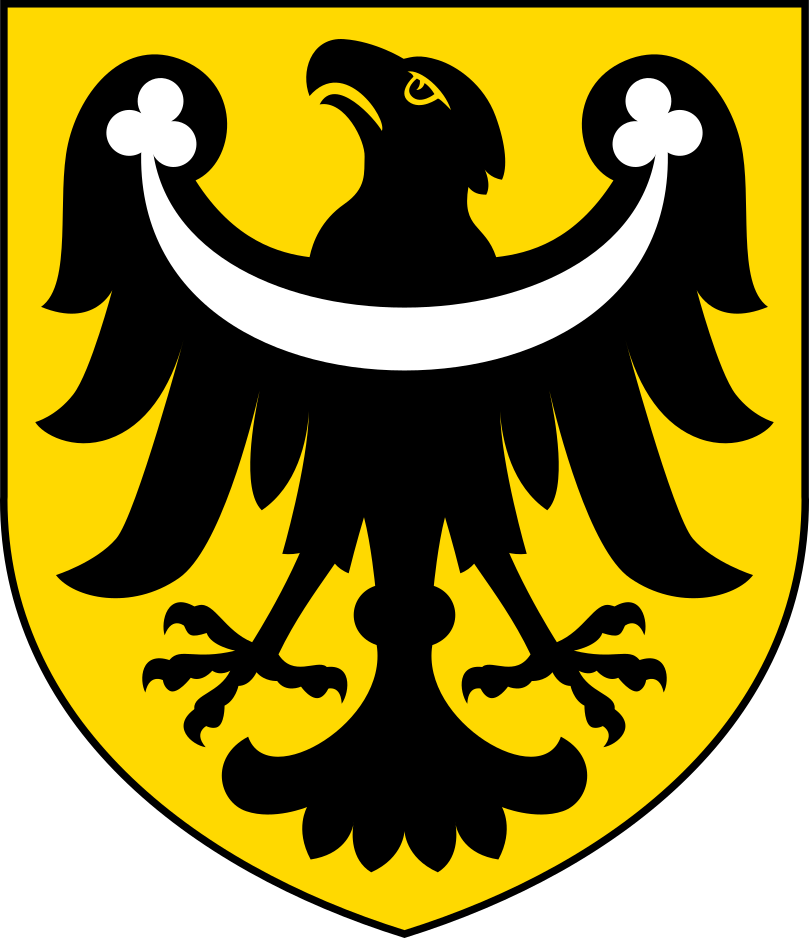 SPECYFIKACJA WARUNKÓW ZAMÓWIENIA (SWZ)ZAMAWIAJĄCY:Powiat Brzeskizaprasza do złożenia oferty w postępowaniu o udzielenie zamówienia klasycznegoo wartości mniejszej niż progi unijnew trybie podstawowym bez przeprowadzenia negocjacjina zadanie pn. „Bieżące utrzymanie dróg powiatowych na terenie powiatu brzeskiego
w 2024 r. z podziałem na zadania”sygnatura postępowania: ZAM.272.1.20.2023									Jacek MonkiewiczStarosta Powiatu Brzeskiego…………………………………..Kierownik ZamawiającegoSWZ opracowała: Anna Woroszczuk-PreisI. NAZWA ORAZ ADRES ZAMAWIAJĄCEGONazwa Zamawiającego: Powiat BrzeskiAdres Zamawiającego: 49-300 Brzeg, ul. Robotnicza 20NIP: 7471567388REGON: 531412444Adres strony internetowej prowadzonego postępowania, na której udostępniane będą zmiany
i wyjaśnienia treści SWZ oraz inne dokumenty zamówienia bezpośrednio związane
z postępowaniem o udzielenie zamówienia: https://platformazakupowa.pl/pn/brzeg-powiatAdres strony internetowej Zamawiającego: https://brzeg-powiat.pl/Numer telefonu: 77 444 79 13, 77 444 79 21Adres poczty elektronicznej: przetargi@brzeg-powiat.plAdres skrytki ePUAP: /powiatbrzeg/domyslnaII. OCHRONA DANYCH OSOBOWYCHZgodnie z art. 13 ust. 1 i 2 rozporządzenia Parlamentu Europejskiego i Rady (UE) 2016/679
z dnia 27 kwietnia 2016 r. w sprawie ochrony osób fizycznych w związku z przetwarzaniem danych osobowych i w sprawie swobodnego przepływu takich danych oraz uchylenia dyrektywy 95/46/WE (ogólne rozporządzenie o danych) (Dz. U. UE L119 z dnia 4 maja
2016 r., str. 1; zwanym dalej „RODO”) informujemy, że:administratorem Pani/Pana danych osobowych jest Powiat Brzeski – Starostwo Powiatowe w Brzegu z siedzibą w Brzegu 49-300, przy ul. Robotniczej 20;administrator wyznaczył Inspektora Ochrony Danych, z którym można się skontaktować pod adresem e-mail: odo@brzeg-powiat.pl, numerem telefonu:
77 444 79 34, adres jw.;Pani/Pana dane osobowe przetwarzane będą na podstawie art. 6 ust. 1 lit. c RODO
w celu związanym z przedmiotowym postępowaniem o udzielenie zamówienia publicznego, prowadzonym w trybie podstawowym na podstawie przepisów ustawy
z dnia 11 września 2019 r. Prawo zamówień publicznych;odbiorcami Pani/Pana danych osobowych będą osoby lub podmioty,
którym udostępniona zostanie dokumentacja postępowania w oparciu o art.. 18 i art. 74 ustawy z dnia 11 września 2019 r. Prawo zamówień publicznych;Pani/Pana dane osobowe będą przechowywane, zgodnie z art. 78 ust. 1 ustawy z dnia 11 września 2019 r. Prawo zamówień publicznych przez okres 4 lat od dnia zakończenia postępowania o udzielenie zamówienia, a jeżeli czas trwania umowy przekracza 4 lata, okres przechowywania obejmuje cały czas trwania umowy;obowiązek podania przez Panią/Pana danych osobowych bezpośrednio Pani/Pana dotyczących jest wymogiem ustawowym i niezbędnym określonym w przepisach ustawy Prawo zamówień publicznych, związanych z udziałem w postępowaniu
o udzielenie zamówienia publicznego;w odniesieniu do Pani/Pana danych osobowych decyzje nie będą podejmowane
w sposób zautomatyzowany, stosownie do art. 22 RODO;Zamawiający udostępnia dane osobowe, o których mowa w art. 10 RODO (dane osobowe dotyczące wyroków skazujących i czynów zabronionych) w celu umożliwienia korzystania ze środków ochrony prawnej, o których mowa w ustawie
z dnia 11 września 2019 r. Prawo zamówień publicznych, do upływu terminu na ich wniesienie;odbiorcami danych osobowych będą wyłącznie podmioty uprawnione do uzyskania tych danych na podstawie przepisów prawa, tj. organy władzy publicznej, podmioty wykonujące zadania publiczne lub działające na zlecenie organów władzy publicznej
w zakresie i w celach, które wynikają z przepisów obowiązującego prawa; podmioty,
z którymi współpracuje Administrator: dostawcy systemów informatycznych wykonujących czynności związane z utrzymaniem systemów,
w których przechowywane są dane, dostawcy poczty elektronicznej, podmioty zapewniające asystę i wsparcie techniczne dla systemów informatycznych;osobom fizycznym, których dane dotyczą przysługuje prawo do dostępu do swoich danych, prawo do uzyskania kopii tych danych, sprostowania danych, ograniczenia przetwarzania, wniesienia sprzeciwu wobec przetwarzania, usunięcia danych
oraz przenoszenia danych w przypadkach określonych w art. 15-22 RODO;skorzystanie przez osobę, której dane osobowe są przetwarzane, z uprawnienia,
o którym mowa w art. 16 RODO (uprawnienie do sprostowania lub uzupełnienia danych osobowych), skorzystanie z prawa do sprostowania nie może skutkować zmianą wyniku postępowania o udzielenie zamówienia publicznego ani zmianą postanowień umowy
w zakresie niezgodnym z ustawą Pzp oraz nie może naruszać integralności protokołu oraz jego załączników;zgodnie z art. 14 RODO na Wykonawcy ciąży obowiązek informacyjny względem osób fizycznych, których dane Wykonawca przekaże Zamawiającemu i które Zamawiający pośrednio pozyska od Wykonawcy biorącego udział w niniejszym postępowaniu,
chyba że ma zastosowanie co najmniej jedno z wyłączeń, o których mowa w art. 14
ust. 5 RODO;Wykonawca ma prawo wniesienia skargi do Prezesa Urzędu Ochrony Danych Osobowych, ul. Stawki 2, 00-193 Warszawa.III. TRYB UDZIELENIA ZAMÓWIENIAPostępowanie prowadzone jest w trybie podstawowym, bez możliwości negocjacji,
na podstawie art. 275 pkt 1 ustawy z dnia 11 września 2019 r. Prawo zamówień publicznych (Dz. U. z 2023 r. poz. 1605 z późn. zm.), zwanej dalej ustawą Pzp,
oraz zgodnie z wymogami określonymi w niniejszej specyfikacji warunków zamówienia, zwanej dalej SWZ.Do czynności podejmowanych przez Zamawiającego i Wykonawców w postępowaniu o udzielenie zamówienia stosuje się przepisy powołanej ustawy Pzp oraz aktów wykonawczych wydanych na jej podstawie, a w sprawach nieuregulowanych przepisy ustawy z dnia 23 kwietnia 1964 r. – Kodeks cywilny (Dz. U. z 2023 r., poz. 1610
z późn. zm.).Zamawiający nie przewiduje wyboru najkorzystniejszej oferty z możliwością prowadzenia negocjacji.Zamawiający nie przewiduje aukcji elektronicznej.Zamawiający nie dopuszcza składania ofert wariantowych oraz w postaci katalogów elektronicznych.Zamawiający nie prowadzi postępowania w celu zawarcia umowy ramowej.Zamawiający nie przewiduje rozliczenia w walutach obcych.Zamawiający nie przewiduje zwrotu kosztów udziału w postępowaniu.Szacunkowa wartość przedmiotowego zamówienia nie przekracza progów unijnych,
o jakich mowa w art. 3 ustawy Pzp.Zamawiający nie zastrzega możliwości ubiegania się o udzielenie zamówienia wyłącznie przez Wykonawców mających status zakładu pracy chronionej, spółdzielnie socjalne oraz innych Wykonawców, których głównym celem lub głównym celem działalności ich wyodrębnionych organizacyjnie jednostek, które będą realizowały zamówienie, jest społeczna i zawodowa integracja osób społecznie marginalizowanych, o których mowa w art. 94 ust. 1 ustawy Pzp.Zamawiający nie przewiduje udzielania zaliczek na poczet wykonania zamówienia.Informacja o obowiązku osobistego wykonania przez Wykonawcę kluczowych zadań, jeżeli Zamawiający dokonuje takiego zastrzeżenia zgodnie z art. 60 i art. 121 ustawy Pzp: Zamawiający nie dokonuje takiego zastrzeżenia.Wymagania w zakresie zatrudnienia osób, o których mowa w art. 96 ust. 2 pkt 2 ustawy Pzp, jeżeli Zamawiający przewiduje takie wymagania: Zamawiający nie przewiduje wymagań związanych z zatrudnieniem osób, o których mowa w art. 96 ust. 2 pkt 2 ustawy Pzp.IV. OPIS PRZEDMIOTU ZAMÓWIENIAPrzedmiotem zamówienia jest bieżące utrzymanie dróg powiatowych na terenie powiatu brzeskiego z podziałem na dwa zadania:- Zadanie nr 1 (część nr 1) – „Prace utrzymaniowe w pasach drogowych dróg powiatowych”, polegające na realizacji robót wyszczególnionych w załączniku nr 13 do SWZ;- Zadanie nr 2 (część nr 2) – „Prace remontowe w pasach drogowych dróg powiatowych”, polegające na realizacji robót wyszczególnionych w załączniku nr 14 do SWZ.Szczegółowy opis przedmiotu zamówienia zawarty jest w załącznikach nr 10, 11, 13
i 14 do SWZ.Zakres robót do wykonania będzie uzależniony od potrzeb Zamawiającego
i każdorazowo przez niego zlecany.Zamawiający zastrzega sobie możliwość:- ograniczenia zakresu robót przewidzianego w kosztorysie ofertowym. Wykonawcy
w tych warunkach nie przysługuje prawo żądania wynagrodzenia za zaniechany zakres robót;- zmiany ilości robót w poszczególnych pozycjach kosztorysu ofertowego do rzeczywistych potrzeb ustalonych w oparciu o prowadzone na bieżąco przeglądy stanu dróg powiatowych i wynikające stąd potrzeby.Wspólny Słownik Zamówień CPV:45233142-6 – Roboty w zakresie naprawy drógWykonawca odpowiedzialny będzie za całokształt, w tym za przebieg oraz terminowe wykonanie przedmiotu zamówienia w okresie realizacji umowy.Przedmiot zamówienia musi być wykonany kompletnie, z należytą starannością, rozumianą jako staranność profesjonalisty w działalności objętej przedmiotem niniejszego zamówienia, zgodnie z SWZ, obowiązującymi przepisami prawa, polskimi i europejskimi normami.Zamawiający dopuszcza składanie ofert częściowych.Zamówienie zostało podzielone na dwie części (zadania):- Część nr 1: „Prace utrzymaniowe w pasach drogowych dróg powiatowych”- Część nr 2: „Prace remontowe w pasach drogowych dróg powiatowych”Zamawiający nie przewiduje udzielania zamówień, o których mowa w art. 214 ust. 1 pkt 7 ustawy Pzp.Pozostałe warunki zamówienia określają wzory umów stanowiące załączniki
nr 8 (dot. części nr 1) i nr 9 (dot. części nr 2) do SWZ.V. TERMIN WYKONANIA ZAMÓWIENIATermin wykonania zamówienia: od 1.01.2024 r. do 31.12.2024 r.Szczegółowe zagadnienia dotyczące terminu realizacji uregulowane są we wzorach umów stanowiących załączniki nr 8 (dot. części nr 1) i nr 9 (dot. części nr 2) do SWZ.VI. WIZJA LOKALNAZamawiający informuje, że złożenie oferty nie wymaga uprzedniego odbycia wizji lokalnej. W dyspozycji Zamawiającego nie pozostają też inne dokumenty dotyczące niniejszego postępowania, aniżeli te udostępnione na stronie internetowej prowadzonego postępowania.VII. PODWYKONAWSTWOWykonawca może powierzyć wykonanie części zamówienia podwykonawcy (podwykonawcom).Zamawiający nie zastrzega obowiązku osobistego wykonania przez Wykonawcę kluczowych części zamówienia.Zamawiający wymaga, aby w przypadku powierzenia części zamówienia podwykonawcom, Wykonawca wskazał w ofercie części zamówienia,
których wykonanie zamierza powierzyć podwykonawcom oraz podał (o ile są mu wiadome na tym etapie) nazwy (firmy) tych podwykonawców.Powierzenie wykonania części zamówienia podwykonawcom nie zwalnia Wykonawcy z odpowiedzialności za należyte wykonanie tego zamówienia.Zamawiający żąda, aby przed przystąpieniem do wykonania zamówienia Wykonawca podał nazwy, dane kontaktowe oraz przedstawicieli podwykonawców zaangażowanych w realizację zamówienia, jeżeli są już znani. Wykonawca jest obowiązany zawiadomić Zamawiającego o wszelkich zmianach w odniesieniu do informacji, o których mowa
w zdaniu pierwszym, w trakcie realizacji zamówienia, a także przekazać wymagane informacje na temat nowych podwykonawców, którym w późniejszym okresie zamierza powierzyć realizację zamówienia.Powierzenie wykonania części przedmiotu zamówienia podwykonawcy wymaga zawarcia umowy o podwykonawstwo, przez którą należy rozumieć umowę w formie pisemnej o charakterze odpłatnym zawartą między Wykonawcą a podwykonawcą,
a w przypadku zamówienia na roboty budowlane – także między podwykonawcą
a dalszym podwykonawcą, na mocy której odpowiednio podwykonawca lub dalszy podwykonawca zobowiązuje się wykonać część zamówienia.Zamawiający nie żąda od Wykonawcy przedstawienia podmiotowych środków dowodowych wymienionych w Rozdziale X ust. 4 pkt 1 i 2 SWZ dotyczących podwykonawcy, któremu Wykonawca zamierza powierzyć część zamówienia, niebędącego podmiotem udostępniającym zasoby na zasadach określonych w art. 118 ustawy Pzp.Jeżeli Wykonawca zmieni albo zrezygnuje z podwykonawcy, który jednocześnie jest podmiotem udostępniającym zasoby, Wykonawca zobowiązany jest wykazać Zamawiającemu, iż proponowany inny podwykonawca lub Wykonawca samodzielnie spełnia warunki udziału w postępowaniu w stopniu nie mniejszym niż podwykonawca, na zasoby którego Wykonawca powoływał się w trakcie postępowania o udzielenie zamówienia.Wymagania dotyczące umowy o podwykonawstwo na roboty budowlane,
których niespełnienie spowoduje zgłoszenie przez Zamawiającego odpowiednio zastrzeżeń lub sprzeciwu: Zgodnie z projektowanymi postanowieniami umowy.Zgodnie z wyrokami KIO 862/18, 299/20, 3459/20 oraz wyrokiem Sądu Okręgowego w Warszawie – XXIII Wydział Gospodarczy Odwoławczy i Zamówień Publicznych
z dnia 5 maja 2021 r. (Sygn. akt XXIII Zs 11/21) ustawodawca w art. 462 ustawy Prawo zamówień publicznych określił, że Wykonawca może powierzyć wykonanie części zamówienia podwykonawcom. Wykładnia literalna przepisu nie pozostawia wątpliwości interpretacyjnych, że podwykonawstwo całości zamówienia nie jest możliwe. Przyjęcie odmiennej interpretacji dopuściłoby sytuacje, w których poprzez zlecenie realizacji całości zamówienia publicznego podwykonawcom, Zamawiający
de facto udzielałby zamówienia podwykonawcom, a nie Wykonawcy – pomijając
w ten sposób regulacje prawa zamówień publicznych. Taka sytuacja byłaby niezgodna zarówno z zasadą udzielania zamówienia jedynie Wykonawcy wybranemu zgodnie
z przepisami prawa, jak i zasadą transparentności. Oznaczałoby to również akceptację pozorności czynności złożenia oferty przez rzekomego wykonawcę przedmiotu zamówienia.W związku z powyższym złożenie przez Wykonawcę oświadczenia o powierzeniu podwykonawcom całości zamówienia skutkować będzie odrzuceniem oferty Wykonawcy na podstawie art. 226 ust. 1 pkt 3 ustawy Pzp jako niezgodnej
z przepisami tejże ustawy (m.in. naruszenie art. 7 pkt 27 ustawy Pzp).VIII. WARUNKI UDZIAŁU W POSTĘPOWANIUO udzielenie zamówienia mogą ubiegać się Wykonawcy, którzy nie podlegają wykluczeniu na zasadach określonych w Rozdziale IX SWZ oraz spełniają określone przez Zamawiającego warunki udziału w postępowaniu.O udzielenie zamówienia mogą ubiegać się Wykonawcy, którzy spełniają warunki,
o których mowa w art. 112 ustawy Pzp, dotyczące:zdolności do występowania w obrocie gospodarczym:Zamawiający nie stawia warunku w powyższym zakresie.uprawnień do prowadzenia określonej działalności gospodarczej lub zawodowej,
o ile wynika to z odrębnych przepisów:Zamawiający nie stawia warunku w powyższym zakresie.sytuacji ekonomicznej lub finansowej:Zamawiający nie stawia warunku w powyższym zakresie.zdolności technicznej lub zawodowej:Wykonawca spełni warunek, jeżeli wykaże, że:Dotyczy części nr 1:w okresie ostatnich 5 lat przed upływem terminu składania ofert, a jeżeli okres prowadzenia działalności jest krótszy – w tym okresie, wykonał minimum jedną robotę budowlaną (jedną umowę) porównywalną do przedmiotu zamówienia,
tj. polegającą na bieżącym utrzymaniu dróg, która swoim zakresem obejmowała m.in. naprawę rowów przydrożnych, naprawę przepustów drogowych
lub elementów systemu kanalizacji deszczowej, naprawę elementów bezpieczeństwa ruchu drogowego, trwającą nie krócej niż 6 miesięcy, o wartości nie mniejszej
niż 400 000,00 zł brutto.Dotyczy części nr 2:w okresie ostatnich 5 lat przed upływem terminu składania ofert, a jeżeli okres prowadzenia działalności jest krótszy – w tym okresie, wykonał minimum jedną robotę budowlaną (jedną umowę) porównywalną do przedmiotu zamówienia,
tj. polegającą na bieżącym utrzymaniu dróg, która swoim zakresem obejmowała m.in. remont cząstkowy dróg w technologii „grysami na sucho” lub „masą na gorąco” oraz remont cząstkowy chodników, trwającą nie krócej niż 6 miesięcy,
o wartości nie mniejszej niż 400 000,00 zł brutto.Zamawiający, w stosunku do Wykonawców wspólnie ubiegających się o udzielenie zamówienia, w odniesieniu do warunku dotyczącego zdolności technicznej
lub zawodowej – dopuszcza łączne spełnianie warunku przez Wykonawców.Jeżeli Wykonawca powołuje się na doświadczenie w realizacji robót budowlanych wykonywanych wspólnie z innymi wykonawcami, należy wykazać roboty budowlane (zakres), w których Wykonawca bezpośrednio uczestniczył.Oceniając zdolność techniczną lub zawodową, Zamawiający może, na każdym etapie postępowania, uznać, że Wykonawca nie posiada wymaganych zdolności,
jeżeli posiadanie przez Wykonawcę sprzecznych interesów, w szczególności zaangażowanie zasobów technicznych lub zawodowych Wykonawcy w inne przedsięwzięcia gospodarcze Wykonawcy może mieć negatywny wpływ na realizację zamówienia.Wartości podane w dokumentach potwierdzających spełnianie warunku udziału
w postępowaniu w walucie innej niż PLN, Wykonawca powinien przeliczyć na PLN wg średniego kursu walut NBP z dnia publikacji ogłoszenia o niniejszym zamówieniu. W przypadku braku przeliczenia przez Wykonawcę Zamawiający dokona przeliczenia na PLN wg średniego kursu walut NBP na dzień, w którym opublikowano ogłoszenie
o zamówieniu.IX. PODSTAWY WYKLUCZENIA Z POSTĘPOWANIAZ postępowania o udzielenie zamówienia wyklucza się Wykonawcę,
wobec którego zachodzą obligatoryjne przesłanki wykluczenia określone w art. 108 ustawy Pzp.Zamawiający przewiduje wykluczenie Wykonawcy na podstawie art. 109 ust. 1 pkt 4, pkt 5, pkt 8, pkt 10 ustawy Pzp (fakultatywne przesłanki wykluczenia), tj.:w stosunku do którego otwarto likwidację, ogłoszono upadłość, którego aktywami zarządza likwidator lub sąd, zawarł układ z wierzycielami, którego działalność gospodarcza jest zawieszona albo znajduje się on w innej tego rodzaju sytuacji wynikającej z podobnej procedury przewidzianej w przepisach miejsca wszczęcia tej procedury (art. 109 ust. 1 pkt 4 ustawy Pzp);który w sposób zawiniony poważnie naruszył obowiązki zawodowe, co podważa jego uczciwość, w szczególności gdy Wykonawca w wyniku zamierzonego działania
lub rażącego niedbalstwa nie wykonał lub nienależycie wykonał zamówienie,
co Zamawiający jest w stanie wykazać za pomocą stosownych dowodów (art. 109
ust. 1 pkt 5 ustawy Pzp);który w wyniku zamierzonego działania lub rażącego niedbalstwa wprowadził Zamawiającego w błąd przy przedstawianiu informacji, że nie podlega wykluczeniu, spełnia warunki udziału w postępowaniu, co mogło mieć istotny wpływ na decyzje podejmowane przez Zamawiającego w postępowaniu o udzielenie zamówienia,
lub który zataił te informacje lub nie jest w stanie przedstawić wymaganych podmiotowych środków dowodowych (art. 109 ust. 1 pkt 8 ustawy Pzp);który w wyniku lekkomyślności lub niedbalstwa przedstawił informacje wprowadzające w błąd, co mogło mieć istotny wpływ na decyzje podejmowane przez Zamawiającego w postępowaniu o udzielenie zamówienia (art. 109 ust. 1 pkt 10 ustawy Pzp).Z postępowania o udzielenie zamówienia wyklucza się Wykonawcę z zastrzeżeniem art. 110 ust. 2 ustawy Pzp.Z postępowania o udzielenie zamówienia Zamawiający wykluczy Wykonawcę,
w stosunku do którego zachodzą okoliczności wskazane w art. 7 ust. 1 ustawy
z dnia 13 kwietnia 2022 r. o szczególnych rozwiązaniach w zakresie przeciwdziałania wspieraniu agresji na Ukrainę oraz służących ochronie bezpieczeństwa narodowego (Dz. U. z 2023 r., poz. 1497 z późn. zm.), zwana dalej „UOBN”. Wykluczenie,
o którym mowa w niniejszym ustępie następować będzie na okres trwania okoliczności powodujących wykluczenie. W przypadku Wykonawcy wykluczonego z udziału
w postępowaniu na podstawie art. 7 ust. 1 UOBN Zamawiający odrzuca ofertę takiego Wykonawcy. Weryfikacji braku zaistnienia podstawy wykluczenia z udziału
w postępowaniu, o której mowa w art. 7 ust. 1 UOBN w stosunku do konkretnego podmiotu, Zamawiający dokona za pomocą wszelkich dostępnych środków poprzez ogólnodostępne rejestry.Wykonawca może zostać wykluczony przez Zamawiającego z postępowania
o udzielenie zamówienia na każdym etapie tego postępowania.X. OŚWIADCZENIA I DOKUMENTY, JAKIE ZOBOWIĄZANI SĄ DOSTARCZYĆ WYKONAWCY W CELU POTWIERDZENIA SPEŁNIANIA WARUNKÓW UDZIAŁU W POSTĘPOWANIU ORAZ WYKAZANIA BRAKU PODSTAW WYKLUCZENIA (PODMIOTOWE ŚRODKI DOWODOWE)Do oferty Wykonawca zobowiązany jest dołączyć:- kosztorys ofertowy (wraz z zestawieniem robocizny, materiałów, pracy sprzętu
oraz narzutami zastosowanymi do jego wyceny);- aktualne na dzień składania ofert oświadczenie o spełnianiu warunków udziału
w postępowaniu oraz o braku podstaw do wykluczenia z postępowania (wzór stanowi załącznik nr 2 do SWZ);- zobowiązanie innego podmiotu – w przypadku polegania na zasobach innego podmiotu (wzór stanowi załącznik nr 3 do SWZ);- dokumenty, z których wynika prawo do podpisania oferty (odpis lub informacja
z Krajowego Rejestru Sądowego lub Centralnej Ewidencji i Informacji o Działalności Gospodarczej lub innego właściwego rejestru potwierdzającego, że osoba działająca
w imieniu Wykonawcy jest umocowana do jego reprezentowania);- odpowiednie pełnomocnictwa (jeżeli dotyczy);- UWAGA! W przypadku polegania na zasobach innych podmiotów – patrz ponadto Rozdział XI ust. 9 SWZ;- UWAGA! W przypadku Wykonawców wspólnie ubiegających się o udzielenie zamówienia – patrz ponadto Rozdział XII ust. 1, 2, 3 i 4 SWZ.Informacje zawarte w oświadczeniu, o którym mowa w ust. 1 stanowią wstępne potwierdzenie, że Wykonawca nie podlega wykluczeniu oraz spełnia warunki udziału w postępowaniu.Zamawiający wzywa Wykonawcę, którego oferta została najwyżej oceniona, do złożenia w wyznaczonym terminie, nie krótszym niż 5 dni od dnia wezwania, podmiotowych środków dowodowych, jeżeli wymagał ich złożenia w ogłoszeniu
o zamówieniu lub dokumentach zamówienia, aktualnych na dzień złożenia podmiotowych środków dowodowych.UWAGA!PODMIOTOWE ŚRODKI DOWODOWE ORAZ INNE DOKUMENTY
LUB OŚWIADCZENIA WYKONAWCA SKŁADA, POD RYGOREM NIEWAŻNOŚCI,
W FORMIE ELEKTRONICZNEJ LUB W POSTACI ELEKTRONICZNEJ OPATRZONEJ PODPISEM ZAUFANYM LUB PODPISEM OSOBISTYM.Podmiotowe środki dowodowe wymagane od Wykonawcy obejmują:odpis lub informacja z Krajowego Rejestru Sądowego lub z Centralnej Ewidencji
i Informacji o Działalności Gospodarczej, w zakresie art. 109 ust. 1 pkt 4 ustawy, sporządzone nie wcześniej niż 3 miesiące przed jej złożeniem, jeżeli odrębne przepisy wymagają wpisu do rejestru lub ewidencji;oświadczenie Wykonawcy, w zakresie art. 108 ust. 1 pkt 5 ustawy Pzp, o braku przynależności do tej samej grupy kapitałowej w rozumieniu ustawy z dnia 16 lutego 2007 r. o ochronie konkurencji i konsumentów (Dz. U. z 2020 r., poz. 1076 i 1086),
z innym Wykonawcą, który złożył odrębną ofertę, ofertę częściową lub wniosek
o dopuszczenie do udziału w postępowaniu, albo oświadczenie o przynależności do tej samej grupy kapitałowej wraz z dokumentami lub informacjami potwierdzającymi przygotowanie oferty, oferty częściowej lub wniosku o dopuszczenie do udziału
w postępowaniu niezależnie od innego Wykonawcy należącego do tej samej grupy kapitałowej (wzór oświadczenia stanowi załącznik nr 5 do SWZ);wykaz robót budowlanych wykonanych nie wcześniej niż w okresie ostatnich 5 lat,
a jeżeli okres prowadzenia działalności jest krótszy – w tym okresie, wraz z podaniem ich rodzaju, wartości, daty i miejsca wykonania oraz podmiotów,
na rzecz których roboty te zostały wykonane, oraz załączeniem dowodów określających, czy te roboty budowlane zostały wykonane należycie, przy czym dowodami, o których mowa, są referencje bądź inne dokumenty sporządzone przez podmiot, na rzecz którego roboty budowlane zostały wykonane, a jeżeli Wykonawca
z przyczyn niezależnych od niego nie jest w stanie uzyskać tych dokumentów – inne odpowiednie dokumenty (wzór wykazu stanowi załącznik nr 7 do SWZ);Jeżeli Wykonawca ma siedzibę lub miejsce zamieszkania poza granicami Rzeczypospolitej Polskiej, zamiast dokumentu, o którym mowa w ust. 4 pkt 1, składa dokument lub dokumenty wystawione w kraju, w którym Wykonawca ma siedzibę
lub miejsce zamieszkania, potwierdzające odpowiednio, że nie otwarto jego likwidacji, nie ogłoszono upadłości, jego aktywami nie zarządza likwidator lub sąd, nie zawarł układu z wierzycielami, jego działalność gospodarcza nie jest zawieszona ani nie znajduje się on w innej tego rodzaju sytuacji wynikającej z podobnej procedury przewidzianej w przepisach miejsca wszczęcia tej procedury. Dokument,
o którym mowa powyżej powinien być wystawiony nie wcześniej niż 3 miesiące przed jego złożeniem.Jeżeli w kraju, w którym Wykonawca ma siedzibę lub miejsce zamieszkania lub miejsce zamieszkania ma osoba, której dokument dotyczy, nie wydaje się dokumentów,
o których mowa w ust. 4 pkt 1, zastępuje się je odpowiednio w całości lub w części dokumentem zawierającym odpowiednio oświadczenie Wykonawcy,
ze wskazaniem osoby albo osób uprawnionych do jego reprezentacji,
lub oświadczenie osoby, której dokument miał dotyczyć, złożone pod przysięgą,
lub, jeżeli w kraju, w którym Wykonawca ma siedzibę lub miejsce zamieszkania
lub miejsce zamieszkania ma osoba, której dokument miał dotyczyć nie ma przepisów o oświadczeniu pod przysięgą, złożone przed organem sądowym
lub administracyjnym, notariuszem, organem samorządu zawodowego
lub gospodarczego, właściwym ze względu na siedzibę lub miejsce zamieszkania Wykonawcy lub miejsce zamieszkania osoby, której dokument miał dotyczyć. Dokument powinien być wystawiony nie wcześniej niż 3 miesiące przed jego złożeniem.Zamawiający nie wzywa do złożenia podmiotowych środków dowodowych, jeżeli:może je uzyskać za pomocą bezpłatnych i ogólnodostępnych baz danych,
w szczególności rejestrów publicznych w rozumieniu ustawy z dnia 17 lutego 2005 r.
o informatyzacji działalności podmiotów realizujących zadania publiczne,
o ile Wykonawca wskazał w oświadczeniu, o którym mowa w art. 125 ust. 1 ustawy Pzp dane umożliwiające dostęp do tych środków (art. 274 ust. 4 ustawy Pzp);podmiotowym środkiem dowodowym jest oświadczenie, którego treść odpowiada zakresowi oświadczenia, o którym mowa w art. 125 ust. 1 ustawy Pzp.Wykonawca nie jest zobowiązany do złożenia podmiotowych środków dowodowych, które Zamawiający posiada, jeżeli Wykonawca wskaże te środki oraz potwierdzi ich prawidłowość i aktualność.W zakresie nieuregulowanym ustawą Pzp lub niniejszą SWZ do oświadczeń
i dokumentów składanych przez Wykonawcę w postępowaniu zastosowanie mają
w szczególności przepisy rozporządzenia Ministra Rozwoju, Pracy i Technologii
z dnia 23 grudnia 2020 r. w sprawie podmiotowych środków dowodowych
oraz innych dokumentów lub oświadczeń, jakich może żądać zamawiający od wykonawcy oraz rozporządzenia Prezesa rady Ministrów z dnia 30 grudnia 2020 r.
w sprawie sposobu sporządzania i przekazywania informacji oraz wymagań technicznych dla dokumentów elektronicznych oraz środków komunikacji elektronicznej w postępowaniu o udzielenie zamówienia publicznego lub konkursie.XI. POLEGANIE NA ZASOBACH INNYCH PODMIOTÓWWykonawca może w celu potwierdzenia spełniania warunków udziału
w postępowaniu, w stosownych sytuacjach oraz w odniesieniu do konkretnego zamówienia, lub jego części, polegać na zdolnościach technicznych lub zawodowych lub sytuacji finansowej lub ekonomicznej podmiotów udostępniających zasoby, niezależnie od charakteru prawnego łączących go z nimi stosunków prawnych. Zgodnie z zasadami określonymi w art. 118-123 ustawy Pzp.W odniesieniu do warunków dotyczących wykształcenia, kwalifikacji zawodowych
lub doświadczenia Wykonawcy mogą polegać na zdolnościach podmiotów udostępniających zasoby, jeśli podmioty te wykonają roboty budowlane lub usługi,
do realizacji których te zdolności są wymagane.Wykonawca, który polega na zdolnościach lub sytuacji podmiotów udostępniających zasoby, składa wraz z ofertą zobowiązanie podmiotu udostępniającego zasoby do oddania mu do dyspozycji niezbędnych zasobów na potrzeby realizacji danego zamówienia lub inny podmiotowy środek dowodowy potwierdzający, że Wykonawca realizując zamówienie, będzie dysponował niezbędnymi zasobami tych podmiotów. Wzór stanowi załącznik nr 3 do SWZ.Zobowiązanie podmiotu udostępniającego zasoby, o którym mowa w pkt 3, potwierdza, że stosunek łączący Wykonawcę z podmiotami udostępniającymi zasoby gwarantuje rzeczywisty dostęp do tych zasobów oraz określa w szczególności:- zakres dostępnych Wykonawcy zasobów podmiotu udostępniającego zasoby,- sposób i okres udostępnienia Wykonawcy i wykorzystania przez niego zasobów podmiotu udostępniającego te zasoby przy wykonywaniu zamówienia,- czy i w jakim zakresie podmiot udostępniający zasoby, na zdolnościach
którego Wykonawca polega w odniesieniu do warunków udziału w postępowaniu dotyczących wykształcenia, kwalifikacji zawodowych lub doświadczenia, zrealizuje roboty budowlane lub usługi, których wskazane zdolności dotyczą.Zamawiający ocenia, czy udostępniane Wykonawcy przez podmioty udostępniające zasoby zdolności techniczne lub zawodowe lub ich sytuacja finansowa
lub ekonomiczna, pozwalają na wykazanie przez Wykonawcę spełniania warunków udziału w postępowaniu, o których mowa w Rozdziale VIII SWZ w ust. 2 pkt 4,
a także bada czy nie zachodzą wobec tego podmiotu podstawy wykluczenia,
które zostały przewidziane względem Wykonawcy.Podmiot, który zobowiązał się do udostępnienia zasobów, odpowiada solidarnie
z Wykonawcą, który polega na jego sytuacji finansowej lub ekonomicznej, za szkodę poniesioną przez Zamawiającego powstałą wskutek nieudostępnienia tych zasobów, chyba że za nieudostępnienie zasobów podmiot ten nie ponosi winy.Jeżeli zdolności techniczne lub zawodowe, sytuacja ekonomiczna lub finansowa podmiotu udostępniającego zasoby nie potwierdzają spełniania przez Wykonawcę warunków udziału w postępowaniu lub zachodzą wobec tego podmiotu podstawy wykluczenia, Zamawiający żąda, aby Wykonawca w terminie określonym przez Zamawiającego zastąpił ten podmiot innym podmiotem lub podmiotami albo wykazał, że samodzielnie spełnia warunki udziału w postępowaniu.Wykonawca nie może po upływie terminu składania ofert powoływać się na zdolności lub sytuację podmiotów udostępniających zasoby, jeżeli na etapie składania ofert nie polegał on w danym zakresie na zdolnościach lub sytuacji podmiotów udostępniających zasoby.Wykonawca, w przypadku polegania na zdolnościach lub sytuacji podmiotów udostępniających zasoby, przedstawia, wraz z oświadczeniem, o którym mowa
w Rozdziale X ust. 1 SWZ, także oświadczenie podmiotu udostępniającego zasoby, potwierdzające brak podstaw wykluczenia tego podmiotu oraz odpowiednio spełnianie warunków udziału w postępowaniu, w zakresie, w jakim Wykonawca powołuje się na jego zasoby, zgodnie z katalogiem dokumentów określonych w Rozdziale X SWZ.XII. INFORMACJA DLA WYKONAWCÓW WSPÓLNIE UBIEGAJĄCYCH SIĘ
O UDZIELENIE ZAMÓWIENIA (SPÓŁKI CYWILNE, KONSORCJA)Wykonawcy mogą wspólnie ubiegać się o udzielenie zamówienia. W takim przypadku Wykonawcy ustanawiają pełnomocnika do reprezentowania ich w postępowaniu
albo do reprezentowania w postępowaniu i zawarcia umowy w sprawie zamówienia publicznego. Pełnomocnictwo winno być załączone do oferty i dokładnie określać zakres umocowania.W przypadku Wykonawców wspólnie ubiegających się o udzielenie zamówienia, oświadczenie, o którym mowa w Rozdziale X ust. 1 SWZ, składa każdy
z Wykonawców. Oświadczenie to potwierdza brak podstaw wykluczenia
oraz spełnianie warunków udziału w zakresie, w jakim każdy z Wykonawców wykazuje spełnianie warunków udziału w postępowaniu.W odniesieniu do warunków dotyczących wykształcenia, kwalifikacji zawodowych
lub doświadczenia, o których mowa w Rozdziale VIII SWZ, Wykonawcy wspólnie ubiegający się o zamówienie mogą polegać na zdolnościach tych współpartnerów, którzy wykonają usługi, do realizacji których te zdolności są wymagane. Wykonawcy wspólnie ubiegający się o udzielenie zamówienia dołączają do oferty oświadczenie,
z którego wynika, które usługi wykonają poszczególni Wykonawcy (wzór stanowi załącznik nr 6 do SWZ).Oświadczenia i dokumenty potwierdzające brak podstaw do wykluczenia
z postępowania składa każdy z Wykonawców wspólnie ubiegających się
o zamówienie.W przypadku wniesienia przez Wykonawców wspólnie ubiegających się
o zamówienie wadium i/lub zabezpieczenia należytego wykonania umowy w formie gwarancji, dokument ten powinien być wystawiony na wszystkich współpartnerów łącznie, a nie na ich pełnomocnika lub jednego ze współpartnerów.Wykonawcy wspólnie ubiegający się o zamówienie, przed zawarciem umowy
o realizację zamówienia, są zobowiązani do zawarcia umowy cywilnoprawnej określającej rolę i zadania poszczególnych Wykonawców oraz zasady ich współdziałania podczas realizacji zamówienia. Zamawiający może żądać przedstawienia kopii zawartej umowy regulującej współpracę.Wszelka korespondencja oraz rozliczenia będą dokonywane wyłącznie
z pełnomocnikiem.XIII. WYMAGANIA W ZAKRESIE ZATRUDNIENIA NA PODSTAWIE STOSUNKU PRACY W OKOLICZNOŚCIACH, O KTÓRYCH MOWA W ART. 95 USTAWY PZPZamawiający, stosownie do art. 95 ust. 1 ustawy Pzp, wymaga zatrudnienia przez Wykonawcę lub podwykonawcę na podstawie umowy o pracę osób wykonujących czynności w trakcie realizacji zamówienia. Obowiązek ten nie dotyczy sytuacji,
gdy prace te będą wykonywane samodzielnie i osobiście przez osoby fizyczne prowadzące działalność gospodarczą w postaci tzw. samozatrudnienia jako podwykonawcy.W zakresie części nr 1 obowiązek zatrudnienia przez Wykonawcę lub podwykonawcę na podstawie umowy o pracę dotyczy osób wykonujących następujące czynności: roboty kanalizacyjne, czyszczenie wpustów ulicznych i przykanalików, wymiana wpustów i kratek do wpustów, regulacja pionowa studzienek, wykonanie oznakowania pionowego. Obowiązek ten dotyczy również kierowców, operatorów sprzętu, pracowników fizycznych wykonujących prace porządkowe oraz prace związane
z robotami przygotowawczymi, oznakowaniem robót i inne nieprzewidziane roboty.W zakresie części nr 2 obowiązek zatrudnienia przez Wykonawcę lub podwykonawcę na podstawie umowy o pracę dotyczy osób wykonujących następujące czynności: remonty cząstkowe dróg i chodników, frezowanie nierówności, naprawa dróg gruntowych. Obowiązek ten dotyczy również kierowców i operatorów sprzętu.Szczegóły dotyczące sposobu dokumentowania zatrudnienia osób, uprawnień Zamawiającego w zakresie kontroli spełniania przez Wykonawcę wymagań,
o których mowa w art. 95 ust. 1 ustawy Pzp oraz sankcji z tytułu niespełnienia tych wymagań, rodzaju czynności niezbędnych do realizacji zamówienia, których dotyczą wymagania zatrudnienia na podstawie umowy o pracę przez Wykonawcę
lub podwykonawcę osób wykonujących czynności w trakcie realizacji zamówienia zawarte są we wzorze umowy.XIV. INFORMACJE O ŚRODKACH KOMUNIKACJI ELEKTRONICZNEJ,
PRZY UŻYCIU KTÓRYCH ZAMAWIAJĄCY BĘDZIE KOMUNIKOWAŁ SIĘ
Z WYKONAWCAMI ORAZ INFORMACJE O WYMAGANIACH TECHNICZNYCH I ORGANIZACYJNYCH SPORZĄDZANIA, WYSYŁANIA I ODBIERANIA KORESPONDENCJI ELEKTRONICZNEJ ORAZ WSKAZANIE OSÓB UPRAWNIONYCH DO KOMUNIKOWANIA SIĘ Z WYKONAWCAMIPostępowanie prowadzone jest w języku polskim.Postępowanie prowadzone jest na Platformie zakupowej opatrzone nazwą: „Bieżące utrzymanie dróg powiatowych na terenie powiatu brzeskiego w 2024 r. z podziałem na zadania”; znak sprawy: ZAM.272.1.20.2023.Komunikacja pomiędzy Zamawiającym a Wykonawcami, w szczególności składanie oświadczeń, wniosków, zawiadomień oraz przekazywanie informacji (innych niż oferta Wykonawcy) odbywa się przy użyciu środków komunikacji elektronicznej,
tj. za pośrednictwem Platformy zakupowej zwanej dalej „Platformą” pod adresem: https://platformazakupowa.pl/pn/brzeg-powiat i formularza „Wyślij wiadomość do zamawiającego”.Zaleca się, aby przed rozpoczęciem wypełniania Formularza składania oferty
lub wniosku, Wykonawca zalogował się do systemu, a jeżeli nie posiada konta, założył bezpłatne konto. W przeciwnym wypadku Wykonawca będzie miał ograniczone funkcjonalności, np. brak widoku wiadomości prywatnych od Zamawiającego
w systemie lub wycofania oferty lub wniosku bez kontaktu z Centrum Wsparcia Klienta.Korzystanie z Platformy przez Wykonawcę jest bezpłatne.Sposób sporządzenia dokumentów elektronicznych, oświadczeń lub elektronicznych kopii dokumentów lub oświadczeń musi być zgodny z wymaganiami określonymi
w rozporządzeniu Prezesa Rady Ministrów z dnia 30 grudnia 2020 r. w sprawie sposobu sporządzania i przekazywania informacji oraz wymagań technicznych dla dokumentów elektronicznych oraz środków komunikacji elektronicznej w postępowaniu o udzielenie zamówienia publicznego lub konkursie.Wymagania techniczne i organizacyjne sporządzania, wysyłania i odbierania korespondencji elektronicznej zostały opisane w Regulaminie Internetowej Platformy: platformazakupowa.pl Open Nexus Sp. z o.o., zwany dalej Regulaminem,
oraz w instrukcji dla Wykonawców znajdującej się na stronie internetowej pod adresem: https://platformazakupowa.pl/strona/45-instrukcjeSposób sporządzenia, wysłania i odbierania korespondencji elektronicznej musi być zgodny z wymaganiami określonymi w rozporządzeniu wydanym na podstawie art. 70 ustawy Pzp.Wykonawca przystępując do niniejszego postępowania o udzielenie zamówienia akceptuje warunki korzystania z Platformy określone w Regulaminie
oraz zobowiązuje się korzystając z Platformy przestrzegać postanowień Regulaminu.Za datę przekazania (wpływu) oświadczeń, wniosków, zawiadomień oraz informacji przyjmuje się datę ich przesłania za pośrednictwem Platformy poprzez kliknięcie przycisku „Wyślij wiadomość do zamawiającego”, po których pojawi się komunikat, że wiadomość została wysłana do Zamawiającego.Zamawiający będzie przekazywał Wykonawcom informacje w formie elektronicznej za pośrednictwem Platformy. Informacje dotyczące odpowiedzi na pytania, zmiany SWZ, zmiany terminu składania i otwarcia ofert Zamawiający będzie zamieszczał na Platformie na stronie postępowania w sekcji „Komunikaty”. Korespondencja,
której zgodnie z obowiązującymi PRZEPISAMI ADRESATEM JEST KONKRETNY Wykonawca, będzie przekazywana w formie elektronicznej za pośrednictwem Platformy do konkretnego Wykonawcy.Zamawiający, zgodnie z rozporządzeniem z dnia 30 grudnia 2020 r. Prezesa Rady Ministrów w sprawie sposobu sporządzania i przekazywania informacji oraz wymagań technicznych dla dokumentów elektronicznych oraz środków komunikacji elektronicznej w postępowaniu o udzielenie zamówienia publicznego lub konkursie, określa niezbędne wymagania sprzętowo-aplikacyjne umożliwiające pracę na platformazakupowa.pl, tj.- stały dostęp do sieci Internet o gwarantowanej przepustowości nie mniejszej niż 512 kb/s,- komputer klasy PC lub MAC o następującej konfiguracji: pamięć minimum 2 GB Ram, procesor Intel IV 2 GHZ lub jego nowsza wersja, jeden z systemów operacyjnych – MS Windows 7, Mac Os x 10 4, Linux, lub ich nowsze wersje,- zainstalowana dowolna przeglądarka internetowa, w przypadku Internet Explorer minimalnie wersja 10 0,- włączona obsługa JavaScript,- zainstalowany program Adobe Acrobat Reader lub inny obsługujący format plików PDF,- Platforma działa według standardu przyjętego w komunikacji sieciowej – kodowanie UTF8,- oznaczenie czasu odbioru danych przez Platformę zakupową stanowi datę
oraz dokładny czas (hh:mm:ss) generowany wg czasu lokalnego serwera zsynchronizowanego z zegarem Głównego Urzędu Miar.Za datę przekazania oferty przyjmuje się datę jej przekazania w systemie Platformy poprzez kliknięcie przycisku Złóż ofertę w drugim kroku i wyświetleniu komunikatu, że oferta została złożona.Za datę przekazania zawiadomień, dokumentów lub oświadczeń elektronicznych, podmiotowych środków dowodowych lub cyfrowego odwzorowania podmiotowych środków dowodowych oraz innych informacji sporządzonych pierwotnie w postaci papierowej, przyjmuje się datę kliknięcia przycisku Wyślij wiadomość,
po których pojawi się komunikat, że wiadomość została wysłana do Zamawiającego.Wykonawca może zwrócić się do Zamawiającego za pośrednictwem Platformy
z wnioskiem o wyjaśnienie treści SWZ. Zamawiający udzieli wyjaśnień niezwłocznie, jednak nie później niż na 2 dni przed upływem terminu składania ofert (udostępniając je na stronie internetowej prowadzonego postępowania (Platformie)), pod warunkiem, że wniosek o wyjaśnienie treści SWZ wpłynął do Zamawiającego nie później niż na 4 dni przed upływem terminu składania ofert.W przypadku, gdy wniosek o wyjaśnienie treści SWZ nie wpłynie w terminie Zamawiający nie ma obowiązku udzielania wyjaśnień treści SWZ oraz przedłużania terminu składania ofert.Wszelkie wyjaśnienia, modyfikacje treści SWZ oraz inne informacje związane
z niniejszym postępowaniem Zamawiający będzie zamieszczał wyłącznie na Platformie zakupowej w wierszu oznaczonym tytułem oraz znakiem sprawy niniejszego postępowania.Przedłużenie terminu składania ofert nie wpływa na bieg terminu składania wniosku
o wyjaśnienie treści SWZ.Zamawiający nie ponosi odpowiedzialności za złożenie oferty w sposób niezgodny
z Instrukcją korzystania z Platformy, w szczególności za sytuację, gdy Zamawiający zapozna się z treścią oferty przed upływem terminu składania ofert (np. złożenie oferty w zakładce „Wyślij wiadomość do zamawiającego”). Taka oferta zostanie uznana przez Zamawiającego za ofertę handlową i nie będzie brana pod uwagę w przedmiotowym postępowaniu.Zalecenia techniczno-organizacyjne:- formaty plików wykorzystywanych przez Wykonawców powinny być zgodne
z obwieszczeniem Prezesa Rady Ministrów z dnia 9 listopada 2017 r. w sprawie ogłoszenia jednolitego tekstu rozporządzenia Rady Ministrów w sprawie Krajowych Ram Interoperacyjności, minimalnych wymagań dla rejestrów publicznych i wymiany informacji w postaci elektronicznej oraz minimalnych wymagań dla systemów teleinformatycznych (Dz. U. z 2017 r., poz. 2247),- Zamawiający rekomenduje wykorzystanie formatów: pdf., doc., xls., jpg. (jpeg) ze szczególnym wskazaniem na PDF,UWAGA:- w celu ewentualnej kompresji danych Zamawiający rekomenduje wykorzystanie jednego z formatów: zip, 7Z,- wśród formatów powszechnych, a NIE występujących w rozporządzeniu występują: rar, gif, bmp, numbrs, pages. Dokumenty złożone w takich plikach zostaną uznane za złożone nieskutecznie,- ze względu na niskie ryzyko naruszenia integralności pliku oraz łatwiejszą weryfikacje podpisu, Zamawiający zaleca (w miarę możliwości) przekonwertowanie plików składających się na ofertę na format: pdf i opatrzenie ich podpisem kwalifikowanym PAdES,- pliki w innych formatach niż PDF zaleca się opatrzyć zewnętrznym podpisem XAdES. Wykonawca powinien pamiętać, aby plik z podpisem przekazywać łącznie
z dokumentem podpisywanym,- zaleca się, aby komunikacja z Wykonawcami odbywała się tylko na Platformie za pośrednictwem formularza „Wyślij wiadomość do zamawiającego”, a nie za pośrednictwem adresu email,- podczas podpisywania plików zaleca się stosowanie algorytmu skrótu SHA2 zamiast SHA1,- jeśli Wykonawca pakuje dokumenty np. w plik ZIP zalecamy wcześniejsze podpisanie każdego ze skompresowanych plików,- Zamawiający rekomenduje wykorzystanie podpisu z kwalifikowanym znacznikiem czasu,- Zamawiający zaleca, aby nie wprowadzać jakichkolwiek zmian w plikach po podpisaniu ich podpisem kwalifikowanym. Może to skutkować brakiem integralności plików.Zamawiający zwraca uwagę na ograniczenia wielkości plików podpisywanych profilem zaufanym, który wynosi max 10MB oraz na ograniczenie wielkości plików podpisywanych w aplikacji eDoApp służącej do składania podpisu osobistego,
który wynosi max 5MB.Zamawiający zaleca, aby w przypadku podpisywania pliku przez kilka osób stosować podpisy tego samego rodzaju. Podpisywanie różnymi rodzajami podpisów,
np. osobistym i kwalifikowanym może doprowadzić do problemów w weryfikacji plików.Zamawiający zaleca, aby Wykonawca z odpowiednim wyprzedzeniem przetestował możliwość prawidłowego wykorzystania wybranej metody podpisania plików oferty.Osobą składającą ofertę powinna być osoba kontaktowa wskazywana w dokumentacji.Ofertę należy przygotować z należytą starannością dla podmiotu ubiegającego się
o udzielenie zamówienia publicznego i zachowaniem odpowiedniego odstępu czasu do zakończenia przyjmowania ofert/wniosków. Sugerujemy złożenie oferty na 24 godziny przed terminem składania ofert/wniosków.Wymagania dotyczące składanych dokumentów: Ofertę, oświadczenie, o którym mowa w art. 125 ust. 1 ustawy Pzp należy złożyć pod rygorem nieważności w formie elektronicznej (podpisaną kwalifikowanym podpisem elektronicznym) lub w postaci elektronicznej (podpisaną podpisem zaufanym lub podpisem osobistym). Oferty, oświadczenie, o którym mowa w art. 125 ust. 1 ustawy Pzp, podmiotowe środki dowodowe, w tym oświadczenie, o którym mowa w art. 117 ust. 4 ustawy Pzp, oraz zobowiązanie podmiotu udostępniającego zasoby, o którym mowa
w art. 118 ust. 3 ustawy Pzp, przedmiotowe środki dowodowe, pełnomocnictwo, dokumenty, o których mowa w art. 94 ust. 2 ustawy Pzp, sporządza się w postaci elektronicznej, w formatach danych określonych w przepisach wydanych na podstawie art. 18 ustawy z dnia 17 lutego 2005 r. o informatyzacji działalności podmiotów realizujących zadania publiczne. Informacje, oświadczenia lub dokumenty, inne niż określone w pkt 25.2, przekazywane w postępowaniu, sporządza się w postaci elektronicznej,
w formatach danych określonych w przepisach wydanych na podstawie art. 18 ustawy z dnia 17 lutego 2005 r. o informatyzacji działalności podmiotów realizujących zadania publiczne lub jako tekst wpisany bezpośrednio do wiadomości przekazywanej przy użyciu środków komunikacji elektronicznej.Ilekroć w niniejszej SWZ jest mowa o:- podpisie zaufanym – należy przez to rozumieć podpis, o którym mowa
w art. 3 pkt 14a ustawy z dnia 17 lutego 2005 r. o informatyzacji działalności podmiotów realizujących zadania publiczne (Dz. U. z 2023 r., poz. 57
z późn. zm.);- podpisie osobistym – należy przez to rozumieć podpis, o którym mowa
w art. 2 ust. 1 pkt 9 ustawy z dnia 6 sierpnia 2010 r. o dowodach osobistych
(Dz. U. z 2022 r., poz. 671 z późn. zm.).Osobą uprawnioną do kontaktu z Wykonawcami jest:- w zakresie spraw proceduralnych: Anna Woroszczuk-Preistel.: 77 444 79 13, email: przetargi@brzeg-powiat.plXV. SPOSÓB OBLICZENIA CENY OFERTYCena przedmiotu zamówienia powinna być rozumiana jako cena w rozumieniu art. 3 ust. 1 pkt 1 ustawy z dnia 9 maja 2014 r. o informowaniu o cenach towarów i usług
(Dz. U. z 2023 r., poz. 168).Wykonawca podaje cenę za realizację przedmiotu zamówienia zgodnie ze wzorem formularza ofertowego stanowiącego załącznik nr 1 do SWZ.Wynagrodzenie Wykonawcy jest wynagrodzeniem kosztorysowym. Cena ofertowa brutto musi uwzględniać wszystkie koszty związane z realizacją przedmiotu zamówienia zgodnie z opisem przedmiotu zamówienia oraz istotnymi postanowieniami umowy określonymi w niniejszej SWZ.Wykonawca w przedłożonej ofercie winien zaoferować cenę brutto za realizację zadania będącego przedmiotem niniejszego postępowania. Cena oferty musi być wyrażona w złotych polskich (PLN) z dokładnością do dwóch miejsc po przecinku. Nie dopuszcza się rozliczeń w walutach obcych. Cena oferty musi zawierać wszystkie koszty niezbędne do wykonania zamówienia. Cena oferty musi zawierać więc wszystkie koszty związane z realizacją zadania będącego przedmiotem niniejszego postępowania wynikające wprost z opisu przedmiotu zamówienia, jak również inne nieujęte wprost
w tym opisie, a niezbędne do prawidłowego wykonania zamówienia. Wykonawca obowiązany jest zawrzeć w cenie oferty obowiązujący podatek VAT. Prawidłowe ustalenie stawki podatku VAT należy do obowiązków Wykonawcy,
zgodnie z przepisami ustawy o podatku od towarów i usług. Cena ofertowa pozostaje niezmienna. Wszystkie wartości określone w ofercie muszą być liczone z dokładnością do dwóch miejsc po przecinku. Cena podana w formularzu ofertowym jest ceną ostateczną, niepodlegającą negocjacji.Szczegółowy zakres prac i sposób wykonania zawarty jest w opisie przedmiotu zamówienia, na podstawie którego Wykonawca wyceni swoje prace. Wykonawca ponosi ryzyko braku wyceny w swojej ofercie prac wynikających z opisu przedmiotu zamówienia. Umowa na realizację przedmiotu zamówienia będzie umową o wartości wynikającej z oferty potencjalnego Wykonawcy.Wyliczona cena oferty brutto będzie służyć do porównania złożonych ofert i będzie stanowić podstawę do obliczenia jednej ze składowych wartości punktowej oferty
oraz do rozliczenia w trakcie realizacji zamówienia.W przypadku, gdy Wykonawca przy wycenie prac uzna, że są rozbieżności
w załączonej przez Zamawiającego dokumentacji, powinien zwrócić się do Zamawiającego z zapytaniem w terminie ustawowym wg ustawy Pzp. Jeżeli Wykonawca nie zwróci się z zapytaniem w tym terminie, Zamawiający uzna,
że akceptuje on pełny zakres prac zawarty w opisie przedmiotu zamówienia
oraz, że odzwierciedleniem tego zakresu jest oferta Wykonawcy. Przed obliczeniem ceny oferty Wykonawca powinien dokładnie zapoznać się z dokumentacją / opisem przedmiotu zamówienia.Zamawiający poprawi w ofercie oczywiste omyłki pisarskie, oczywiste omyłki rachunkowe (z uwzględnieniem konsekwencji rachunkowych dokonanych poprawek) oraz inne omyłki polegające na niezgodności oferty ze specyfikacją warunków zamówienia, niepowodujące istotnych zmian w treści oferty. Jednocześnie niezwłocznie zawiadomi o tym Wykonawcę, którego oferta została poprawiona.W przypadku, gdy Wykonawca poda cenę oferty, ceny jednostkowe, wartości pozycji lub podatek VAT z dokładnością większą niż do drugiego miejsca po przecinku
lub dokona ich nieprawidłowego zaokrąglenia, to Zamawiający poprawi taką omyłkę jako oczywistą omyłkę rachunkową. Zamawiający dokona przeliczenia podanych
w ofercie cen lub kwotę podatku VAT do dwóch miejsc po przecinku, stosując następującą zasadę: podane w ofercie kwoty zostaną zaokrąglone do pełnych groszy, przy czym końcówki poniżej 0,5 grosza zostaną pominięte, a końcówki 0,5 grosza
i wyższe zostaną zaokrąglone do 1 grosza.Zamawiający uzna poniżej opisane omyłki rachunkowe za oczywiste i poprawi je
w następujący sposób: w przypadku mnożenia cen jednostkowych i liczby jednostek miar: jeżeli obliczona cena nie odpowiada iloczynowi ceny jednostkowej oraz liczby jednostek miar, przyjmuje się, że prawidłowo podano liczbę jednostek miar oraz cenę jednostkową.Zamawiający w przypadku, gdy nie będzie mógł skorzystać z ww. zasad poprawy omyłek rachunkowych będzie kierował się następującym sposobem poprawienia „oczywistej omyłki rachunkowej”, zgodnie z którym błąd popełniony przez Wykonawcę w obliczeniu ceny, który polega na uzyskaniu nieprawidłowego wyniku działania arytmetycznego zostanie poprawiony, przy założeniu jednak, że składniki (elementy) działania są prawidłowe i który można jednoznacznie poprawić (obliczyć wynik działania), zostanie poprawiony z zastosowaniem powszechnie znanych reguł arytmetycznych.Jeżeli została złożona oferta, której wybór prowadziłby do powstania
u Zamawiającego obowiązku podatkowego zgodnie z ustawą z dnia 11 marca 2004 r.
o podatku od towarów i usług (Dz. U. z 2023 r., poz. 1570 z późn. zm.), dla celów zastosowania kryterium ceny lub kosztu Zamawiający dolicza do przedstawionej w tej ofercie ceny kwotę podatku od towarów i usług, którą miałby obowiązek rozliczyć.
W ofercie, o której mowa w ust. 12, Wykonawca ma obowiązek:poinformowania Zamawiającego, że wybór jego oferty będzie prowadził do powstania u Zamawiającego obowiązku podatkowego;wskazania nazwy (rodzaju) towaru lub usługi, których dostawa lub świadczenie będą prowadziły do powstania obowiązku podatkowego;wskazania wartości towaru lub usługi objętego obowiązkiem podatkowym Zamawiającego, bez kwoty podatku;wskazania stawki podatku od towarów i usług, która zgodnie z wiedzą Wykonawcy, będzie miała zastosowanie.Wzór formularza ofertowego został opracowany przy założeniu, iż wybór oferty nie będzie prowadzić do powstania u Zamawiającego obowiązku podatkowego w zakresie podatku VAT. W przypadku, gdy Wykonawca zobowiązany jest złożyć oświadczenie o powstaniu u Zamawiającego obowiązku podatkowego, to winien odpowiednio zmodyfikować treść formularza.XVI. WYMAGANIA DOTYCZĄCE WADIUMZamawiający wymaga wniesienia wadium. Wadium musi obejmować pełen okres związania ofertą.W zakresie części nr 1 Zamawiający wymaga wniesienia wadium w wysokości 5 000,00 zł (słownie złotych: pięć tysięcy 00/100).W zakresie części nr 2 Zamawiający wymaga wniesienia wadium w wysokości 7 000,00 zł (słownie złotych: siedem tysięcy 00/100).Wadium może być wnoszone w jednej lub w kilku następujących formach:pieniądzu,gwarancjach bankowych,gwarancjach ubezpieczeniowych,poręczeniach udzielanych przez podmioty, o których mowa w art. 6b ust. 5 pkt 2 ustawy z dnia 9 listopada 2000 r. o utworzeniu Polskiej Agencji Rozwoju Przedsiębiorczości.Wadium należy wnieść przed upływem terminu składania ofert w następujący sposób:w przypadku pieniądza wpłaca się je w wymaganej kwocie przelewem na rachunek bankowy Zamawiającego, tj. Bank Spółdzielczy Grodków-Łosiów nr 76 8870 0005 2001 0030 2668 0004. Za termin wniesienia wadium w pieniądzu zostanie przyjęty dzień uznania rachunku Zamawiającego. Tytuł przelewu: WADIUM, znak sprawy ZAM.272.1.20.2023, część nr ….w przypadku gwarancji lub poręczeń należy przekazać Zamawiającemu wraz z ofertą  oryginał gwarancji lub poręczenia w postaci dokumentu elektronicznego podpisanego kwalifikowanym podpisem elektronicznym przez wystawcę gwarancji lub poręczenia oraz powinno zawierać: wskazanie Beneficjenta gwarancji lub poręczenia,
którym musi być Powiat Brzeski, ul. Robotnicza 20, 49-300 Brzeg, nazwę i adres siedziby Wykonawcy, kwotę i termin ważności gwarancji lub poręczenia, bezwarunkowe zobowiązanie wystawcy gwarancji lub poręczenia do zapłaty wadium, na pierwsze pisemne żądanie Zamawiającego, w sytuacjach określonych w art. 98 ust. 6 ustawy Pzp.Zamawiający zwraca wadium niezwłocznie, nie później jednak niż w terminie 7 dni od dnia wystąpienia jednej z okoliczności:upływu terminu związania ofertą;zawarcia umowy w sprawie zamówienia publicznego;unieważnienia postępowania o udzielenie zamówienia, z wyjątkiem sytuacji gdy nie zostało rozstrzygnięte odwołanie na czynność unieważnienia albo nie upłynął termin do jego wniesienia.Zamawiający, niezwłocznie, nie później jednak niż w terminie 7 dni od dnia złożenia wniosku zwraca wadium wykonawcy:który wycofał ofertę przed upływem terminu składania ofert;którego oferta została odrzucona;po wyborze najkorzystniejszej oferty, z wyjątkiem wykonawcy, którego oferta została wybrana jako najkorzystniejsza;po unieważnieniu postępowania, w przypadku gdy nie zostało rozstrzygnięte odwołanie na czynność unieważnienia albo nie upłynął termin do jego wniesienia.Złożenie wniosku o zwrot wadium, o którym mowa w pkt XVI.7 powyżej, powoduje rozwiązanie stosunku prawnego z Wykonawcą wraz z utratą przez niego prawa do korzystania ze środków ochrony prawnej, o których mowa w pkt XXIV swz.Wadium wniesione w pieniądzu Zamawiający zwraca wraz z odsetkami wynikającymi z umowy rachunku bankowego, na którym było ono przechowywane, pomniejszone
o koszty prowadzenia rachunku bankowego oraz prowizji bankowej za przelew pieniędzy na rachunek bankowy wskazany przez Wykonawcę.Wadium wniesione w innej formie niż w pieniądzu Zamawiający zwraca poprzez złożenie gwarantowi lub poręczycielowi oświadczenia o zwolnieniu wadium.Zamawiający zatrzymuje wadium wraz z odsetkami, a w przypadku wadium wniesionego w formie gwarancji lub poręczenia, występuje odpowiednio do gwaranta lub poręczyciela z żądaniem zapłaty wadium, jeżeli:Wykonawca w odpowiedzi na wezwanie, o którym mowa w art. 107 ust. 2
lub art. 128 ust. 1 ustawy Pzp, z przyczyn leżących po jego stronie, nie złożył podmiotowych środków dowodowych lub przedmiotowych środków dowodowych potwierdzających okoliczności, o których mowa w art. 57 lub art. 106 ust. 1 ustawy Pzp, oświadczenia, o którym mowa w art. 125 ust. 1 ustawy Pzp, innych dokumentów
lub oświadczeń lub nie wyraził zgody na poprawienie omyłki, o której mowa w art. 223 ust. 2 pkt 3 ustawy Pzp, co spowodowało brak możliwości wybrania oferty złożonej przez wykonawcę jako najkorzystniejszej;Wykonawca, którego oferta została wybrana:a) odmówił podpisania umowy w sprawie zamówienia publicznego na warunkach określonych w ofercie,b) nie wniósł wymaganego zabezpieczenia należytego wykonania umowy;zawarcie umowy w sprawie zamówienia publicznego stało się niemożliwe z przyczyn leżących po stronie Wykonawcy, którego oferta została wybrana.XVII. TERMIN ZWIĄZANIA OFERTĄWykonawca będzie związany ofertą przez okres 30 dni, tj. do dnia 23 grudnia 2023 r. Pierwszym dniem terminu związania ofertą jest dzień, w którym upływa termin składania ofert.W przypadku, gdy wybór najkorzystniejszej oferty nie nastąpi przed upływem terminu związania ofertą określonego w ust. 1 powyżej, Zamawiający przed upływem terminu związania ofertą zwraca się jednokrotnie do Wykonawców o wyrażenie zgody na przedłużenie tego terminu o wskazywany przez niego okres, nie dłuższy niż 30 dni. Przedłużenie terminu związania ofertą wymaga złożenia przez Wykonawcę pisemnego oświadczenia o wyrażeniu zgody na przedłużenie terminu związania ofertą.XVIII. SPOSÓB ORAZ TERMIN SKŁADANIA I OTWARCIA OFERTOfertę wraz z wymaganymi dokumentami należy umieścić na platformazakupowa.pl pod adresem https://platformazakupowa.pl/pn/brzeg-powiat w myśl ustawy Pzp na stronie internetowej prowadzonego postępowania do dnia 24 listopada 2023 r. do godziny 12:00.Do oferty należy dołączyć wszystkie wymagane w SWZ dokumenty.Po wypełnieniu Formularza składania oferty lub wniosku i dołączeniu wszystkich wymaganych załączników należy kliknąć przycisk „Przejdź do podsumowania”.Oferta lub wniosek składana elektronicznie musi zostać podpisana elektronicznym podpisem kwalifikowanym, podpisem zaufanym lub podpisem osobistym. W procesie składania oferty za pośrednictwem platformazakupowa.pl, Wykonawca powinien złożyć podpis bezpośrednio na dokumentach przesłanych za pośrednictwem platformazakupowa.pl. Zalecamy stosowanie podpisu na każdym załączonym pliku osobno, w szczególności wskazanych w art. 63 ust. 1 oraz ust. 2 ustawy Pzp,
gdzie zaznaczono, iż oferty, wnioski o dopuszczenie do udziału w postępowaniu
oraz oświadczenie, o którym mowa w art. 125 ust. 1 ustawy Pzp sporządza się, pod rygorem nieważności, w postaci lub formie elektronicznej i opatruje się odpowiednio
w odniesieniu do wartości postępowania kwalifikowanym podpisem elektronicznym, podpisem zaufanym lub podpisem osobistym.Za datę złożenia oferty przyjmuje się datę jej przekazania w systemie (platformie)
w drugim kroku składania oferty poprzez kliknięcie przycisku „Złóż ofertę”
i wyświetlenie się komunikatu, że oferta została zaszyfrowana i złożona.Szczegółowa instrukcja dla Wykonawców dotycząca złożenia, zmiany i wycofania oferty znajduje się na stronie internetowej pod adresem: https://platformazakupowa.pl/strona/45-instrukcjeOtwarcie ofert nastąpi w dniu 24 listopada 2023 r. o godzinie 12:15.Zamawiający przed otwarciem ofert udostępni na Platformie: informację o kwocie,
jaką zamierza przeznaczyć na sfinansowanie zamówienia.Otwarcie ofert dokonywane jest przez odszyfrowanie i otwarcie ofert.Otwarcie ofert przez Zamawiającego nastąpi przy użyciu systemu teleinformatycznego.W przypadku awarii tego systemu, która spowoduje brak możliwości otwarcia ofert, otwarcie ofert nastąpi niezwłocznie po usunięciu awarii. Zamawiający poinformuje
o zmianie terminu otwarcia ofert na Platformie.Niezwłocznie po otwarciu ofert Zamawiający udostępni na Platformie, w sekcji „Komunikaty”, informacje o:- nazwach albo imionach i nazwiskach oraz siedzibach lub miejscach prowadzonej działalności gospodarczej albo miejscach zamieszkania Wykonawców, których oferty zostały otwarte,- cenach lub kosztach zawartych w ofertach.Uwaga! Zgodnie z ustawą Pzp Zamawiający nie ma obowiązku przeprowadzania jawnej sesji otwarcia ofert w sposób jawny z udziałem Wykonawców lub transmitowania sesji otwarcia za pośrednictwem elektronicznych narzędzi do przekazu video on-line, a ma jedynie takie uprawnienie.XIX. OPIS KRYTERIÓW OCENY OFERT WRAZ Z PODANIEM WAG TYCH KRYTERIÓW I SPOSOBU OCENY OFERTZamawiający wybierze ofertę najkorzystniejszą spośród ofert nieodrzuconych wyłącznie w oparciu o poniższe kryteria oceny ofert. Oferty zostaną ocenione według poniższego systemu punktowego, przyjmując zasadę, że 1% = 1 punkt.Za najkorzystniejszą w ramach części nr 1 zostanie uznana oferta, która uzyska najwyższą liczbę punktów obliczonych w oparciu o ustalone kryteria. Przy wyborze najkorzystniejszej oferty Zamawiający będzie się kierował następującymi kryteriami oceny ofert:Oferty nieodrzucone będą oceniane w skali 100-punktowej, zgodnie z poniższymi zasadami:S = C + R, gdzie:S – suma uzyskanych punktów,C – ilość uzyskanych punktów w kryterium „cena”,R – ilość uzyskanych punktów w kryterium „czas reakcji na zdarzenie awaryjne”Kryterium cena (C) obliczane wg wzoru:     najniższa oferowana cena brutto spośród ofertC = ----------------------------------------------------------------- x 100 x 60%                    cena brutto badanej ofertyPodstawą przyznania punktów w kryterium „cena” będzie cena ofertowa brutto podana przez Wykonawcę w formularzu ofertowym.Cena ofertowa brutto musi uwzględniać wszelkie koszty jakie Wykonawca poniesie w związku z realizacją przedmiotu zamówienia.Maksymalną ilość punktów w kryterium „cena”, tj. 60 punktów uzyska oferta
z najniższą ceną.Kryterium czas reakcji na zdarzenie awaryjne (R)Punkty będą przyznane za czas reakcji na zdarzenie awaryjne podany przez Wykonawcę w formularzu ofertowym.Potwierdzenie przyjęcia zgłoszenia przez Wykonawcę za pomocą poczty elektronicznej lub telefonicznie nie później niż do 0,5 godziny od wysłania zlecenia przez Zamawiającego w przypadku zdarzenia awaryjnego.Czas reakcji na zdarzenie awaryjne liczony będzie w godzinach od momentu otrzymania przez Zamawiającego potwierdzenia przyjęcia zgłoszenia przesłanego za pomocą poczty elektronicznej lub telefonicznie przez Wykonawcę do momentu otrzymania przez Zamawiającego pocztą elektroniczną lub telefonicznie informacji o prowadzeniu prac zabezpieczających w miejscu zdarzenia awaryjnegoZa zdarzenie awaryjne uważa się zdarzenie wymagające wykonania robót dotyczących naprawy uszkodzeń, usunięcia przeszkód stanowiących zagrożenie dla życia, zdrowia i mienia osób korzystających z dróg. Wszelkie pozostałe prace zlecane przez Zamawiającego traktowane są jako zadania podstawowe.Zamawiający w wysyłanym zleceniu określa rodzaj zlecenia, tj. podstawowe
lub awaryjne.Czas reakcji podany w formularzu ofertowym nie może być dłuższy niż 4 godziny.Ocena zostanie dokonana na podstawie czasu reakcji na zdarzenie awaryjne podanego w formularzu ofertowym, tj.:- czas reakcji na zdarzenie awaryjne do 4 godzin – 0 punktów- czas reakcji na zdarzenie awaryjne do 3 godzin – 20 punktów- czas reakcji na zdarzenie awaryjne do 2 godzin – 40 punktówW przypadku, jeżeli Wykonawca w formularzu ofertowym nie wskaże czasu reakcji na zdarzenie awaryjne, Zamawiający odrzuci ofertę na podstawie art. 226 ust. 1
pkt 5 ustawy Pzp jako niezgodną z warunkami zamówienia.Maksymalna ilość punktów w kryterium „czas reakcji na zdarzenie awaryjne (R)” może wynieść 40 punktów.Za najkorzystniejszą w ramach części nr 2 zostanie uznana oferta, która uzyska najwyższą liczbę punktów obliczonych w oparciu o ustalone kryteria. Przy wyborze najkorzystniejszej oferty Zamawiający będzie się kierował następującymi kryteriami oceny ofert:Oferty nieodrzucone będą oceniane w skali 100-punktowej, zgodnie z poniższymi zasadami:S = C + G, gdzie:S – suma uzyskanych punktów,C – ilość uzyskanych punktów w kryterium „cena”,G – ilość uzyskanych punktów w kryterium „okres gwarancji”Kryterium cena (C) obliczane wg wzoru:     najniższa oferowana cena brutto spośród ofertC = ----------------------------------------------------------------- x 100 x 60%                    cena brutto badanej ofertyPodstawą przyznania punktów w kryterium „cena” będzie cena ofertowa brutto podana przez Wykonawcę w formularzu ofertowym.Cena ofertowa brutto musi uwzględniać wszelkie koszty jakie Wykonawca poniesie w związku z realizacją przedmiotu zamówienia.Maksymalną ilość punktów w kryterium „cena”, tj. 60 punktów uzyska oferta
z najniższą ceną.Kryterium okres gwarancji (G)Punkty będą przyznane za okres gwarancji podany przez Wykonawcę w formularzu ofertowym.Ocena zostanie dokonana na podstawie okresu gwarancji podanego przez Wykonawcę w formularzu ofertowym, tj.- okres gwarancji wynoszący 3 miesiące – 0 punktów- okres gwarancji wynoszący 6 miesięcy – 40 punktówW przypadku, jeżeli Wykonawca w formularzu ofertowym nie wskaże okresu gwarancji, Zamawiający odrzuci ofertę na podstawie art. 226 ust. 1 pkt 5 ustawy Pzp jako niezgodną z warunkami zamówienia.Maksymalna ilość punktów w kryterium „okres gwarancji (G)” może wynieść 40 punktów.Punktacja przyznawana ofertom w poszczególnych kryteriach oceny ofert będzie liczona z dokładnością do dwóch miejsc po przecinku, zgodnie z zasadami arytmetyki.W toku badania i oceny ofert Zamawiający może żądać od Wykonawcy wyjaśnień dotyczących treści złożonej oferty, w tym zaoferowanej ceny.Oferta wypełniająca w najwyższym stopniu wymagania określone w ww. kryteriach otrzyma maksymalną liczbę punktów. Pozostałym Wykonawcom wypełniającym wymagania kryterialne przypisana zostanie odpowiednio mniejsza (proporcjonalnie mniejsza) liczba punktów. Wynik będzie traktowany jako wartość punktowa oferty.Wynik – oferta, która przedstawia najkorzystniejszy bilans (maksymalna liczba przyznanych punktów w oparciu o ustalone kryteria oceny) zostanie uznana za najkorzystniejszą, pozostałe oferty zostaną sklasyfikowane zgodnie z ilością uzyskanych punktów. Realizacja zamówienia zostanie powierzona Wykonawcy,
który spełnia warunki udziału w postępowaniu oraz nie podlega wykluczeniu,
a jego oferta uzyska najwyższą ilość punktów, zgodnie z przyjętymi kryteriami oceny ofert.Zamawiający udzieli zamówienia Wykonawcy, którego oferta zostanie uznana za najkorzystniejszą.XX. INFORMACJE O TREŚCI ZAWIERANEJ UMOWY ORAZ MOŻLIWOŚCI JEJ ZMIANYWybrany Wykonawca jest zobowiązany do zawarcia umowy w sprawie zamówienia publicznego na warunkach określonych we wzorze umowy, stanowiącym załącznik
nr 8 do SWZ (dot. części nr 1) oraz załącznik nr 9 do SWZ (dot. części nr 2).Złożenie oferty jest jednoznaczne z akceptacją przez Wykonawcę projektowanych postanowień umowy (wzoru umowy).Zakres świadczenia Wykonawcy wynikający z umowy jest tożsamy z jego zobowiązaniem zawartym w ofercie.Zamawiający przewiduje możliwość zmiany zawartej umowy w stosunku do treści wybranej oferty w zakresie uregulowanym w art. 454-455 ustawy Pzp i wskazanym we wzorze umowy. Umowa może zostać zmieniona na pisemny wniosek jednej ze Stron, za zgodą drugiej Strony, w formie pisemnej pod rygorem nieważności.Zmiana umowy wymaga dla swej ważności, pod rygorem nieważności, zachowania formy pisemnej.XXI. WYMAGANIA DOTYCZĄCE ZABEZPIECZENIA NALEŻYTEGO WYKONANIA UMOWYZamawiający nie wymaga wniesienia zabezpieczenia należytego wykonania umowy.XXII. INFORMACJE O FORMALNOŚCIACH, JAKIE POWINNY BYĆ DOPEŁNIONE PO WYBORZE OFERTY W CELU ZAWARCIA UMOWY
W SPRAWIE ZAMÓWIENIA PUBLICZNEGOZamawiający zawrze umowę w sprawie zamówienia publicznego, z zastrzeżeniem
art. 577 ustawy Pzp, w terminach określonych w art. 308 ustawy Pzp.Przed zawarciem umowy Wykonawca, na wezwanie Zamawiającego, zobowiązany jest do podania wszelkich informacji niezbędnych do wypełnienia treści umowy.Wykonawca, którego oferta zostanie uznana za najkorzystniejszą, będzie zobowiązany przed podpisaniem umowy do wniesienia zabezpieczenia należytego wykonania umowy (jeżeli jego wniesienie było wymagane) w wysokości i formie określonej
w SWZ.W przypadku wyboru oferty złożonej przez Wykonawców wspólnie ubiegających się
o udzielenie zamówienia Zamawiający zastrzega sobie prawo żądania, przed zawarciem umowy w sprawie zamówienia publicznego, kopii umowy regulującej współpracę tych Wykonawców.Przed zawarciem umowy w sprawie zamówienia publicznego Wykonawca przedłoży Zamawiającemu dla osoby podpisującej umowę dokument potwierdzający uprawnienie osoby podpisującej do reprezentowania Wykonawcy. Powyższe nie dotyczy sytuacji, gdy Zamawiający dysponuje już odpowiednimi dokumentami złożonymi w toku postępowania.Wykonawca będzie zobowiązany do podpisania umowy w miejscu i terminie wskazanym przez Zamawiającego. Zamawiający zastrzega, że w przypadku zawarcia umowy drogą korespondencyjną, za dzień zawarcia umowy uważa się datę wpisaną przez Zamawiającego w komparycji umowy. Jednocześnie Zamawiający
zobowiązuje się, że w dniu wysyłki oryginału umowy do Wykonawcy prześle ponadto pocztą elektroniczną skan podpisanej jednostronnie umowy, w której wskazana będzie data jej zawarcia.XXIII. INFORMACJA O PRZEWIDYWANYCH ZAMÓWIENIACH,
O KTÓRYCH MOWA W ART. 214 UST. 1 PKT 7 USTAWY PZP,
JEŻELI ZAMAWIAJĄCY PRZEWIDUJE UDZIELENIE TAKICH ZAMÓWIEŃPZamawiający nie przewiduje takich zamówień.XXIV. POUCZENIE O ŚRODKACH OCHRONY PRAWNEJ PRZYSŁUGUJĄCYCH WYKONAWCYŚrodki ochrony prawnej określone w niniejszym Rozdziale przysługują Wykonawcy, uczestnikowi konkursu oraz innemu podmiotowi, jeżeli ma lub miał interes
w uzyskaniu zamówienia lub nagrody w konkursie oraz poniósł lub może ponieść szkodę w wyniku naruszenia przez Zamawiającego przepisów ustawy Pzp.Środki ochrony prawnej wobec ogłoszenia wszczynającego postępowanie o udzielenie zamówienia lub ogłoszenia o konkursie oraz dokumentów zamówienia przysługują również organizacjom wpisanym na listę, o której mowa w art. 469 pkt 15 ustawy Pzp oraz Rzecznikowi Małych i Średnich Przedsiębiorców.Odwołanie przysługuje na:niezgodną z przepisami ustawy czynność Zamawiającego, podjętą w postępowaniu
o udzielenie zamówienia, w tym na projektowane postanowienie umowy;zaniechanie czynności w postępowaniu o udzielenie zamówienia,
do której Zamawiający był obowiązany na podstawie ustawy.Odwołanie wnosi się do Prezesa Izby. Odwołujący przekazuje Zamawiającemu odwołanie wniesione w formie elektronicznej albo postaci elektronicznej albo kopie tego odwołania, jeżeli zostało ono wniesione w formie pisemnej, przed upływem terminu do wniesienia odwołania w taki sposób, aby mógł on zapoznać się z jego treścią przed upływem tego terminu.Środki ochrony prawnej zostały szczegółowo opisane w Dziale IX ustawy Pzp.XXV. WYKAZ ZAŁĄCZNIKÓW DO SWZZałączniki składające się na integralną część SWZ:Wzór formularza ofertowego – załącznik nr 1 do SWZ;Wzór oświadczenia dotyczącego spełniania warunków udziału w postępowaniu
oraz podstaw wykluczenia z postępowania – załącznik nr 2 do SWZ;Wzór zobowiązania do udostępnienia zasobów – załącznik nr 3 do SWZ;Wzór oświadczenia podmiotu udostępniającego zasoby dotyczącego spełniania warunków udziału w postępowaniu oraz podstaw wykluczenia z postępowania – załącznik nr 4 do SWZ;Wzór oświadczenia dotyczącego przynależności do grupy kapitałowej – załącznik nr 5 do SWZ;Wzór oświadczenia dla Wykonawców wspólnie ubiegających się o zamówienie – załącznik nr 6 do SWZ;Wzór wykazu wykonanych robót – załącznik nr 7 do SWZ;Wzór umowy – dot. części nr 1 - załącznik nr 8 do SWZ;Wzór umowy – dot. części nr 2 - załącznik nr 9 do SWZ;Szczegółowy opis przedmiotu zamówienia – załącznik nr 10 do SWZ;Specyfikacje techniczne wykonania i odbioru robót – załącznik nr 11 do SWZ;Wykaz dróg powiatowych – załącznik nr 12 do SWZ;Kosztorys ofertowy (opz) – dot. części nr 1 – załącznik nr 13 do SWZ;Kosztorys ofertowy (opz) – dot. części nr 2 – załącznik nr 14 do SWZ.załącznik nr 1 do SWZFORMULARZ OFERTOWY1. DANE WYKONAWCY(w przypadku Wykonawców składających ofertę wspólną należy podać dane wszystkich Wykonawców wspólnie ubiegających się o udzielenie zamówienia poprzez modyfikację formularza ofertowego w tym zakresie)Oferta złożona przez Wykonawców wspólnie ubiegających się o udzielenie zamówienia (konsorcjum) TAK / NIE *2. PRZEDMIOT OFERTY„Bieżące utrzymanie dróg powiatowych na terenie powiatu brzeskiego w 2024 r. z podziałem na zadania”Sygnatura postępowania: ZAM.272.1.20.20233. SKŁADAMY OFERTĘ na wykonanie przedmiotu zamówienia zgodnie ze specyfikacją warunków zamówienia (SWZ).4. OŚWIADCZAMY, że zapoznaliśmy się ze specyfikacją warunków zamówienia
oraz wyjaśnieniami i zmianami SWZ (jeżeli dotyczy) przekazanymi przez Zamawiającego
i uznajemy się za związanych określonymi w nich postanowieniami i zasadami postępowania
i nie wnosimy żadnych zastrzeżeń oraz zdobyliśmy konieczne informacje do przygotowania oferty.5. STOSOWNIE DO ZAPISÓW SPECYFIKACJI WARUNKÓW ZAMÓWIENIA (SWZ) I INNYCH DOKUMENTÓW ZAMÓWIENIA – OFERUJEMY:5.1.Wykonanie przedmiotu zamówienia w zakresie CZĘŚCI NR 1, tj. „Prace utrzymaniowe w pasach drogowych dróg powiatowych” za cenę:Netto: …………………zł  (słownie: …………………………………………………….…………………………….)obowiązujący podatek VAT…..% w wysokości …………………………….……………słownie: ……………………………………………………………………..…………….Brutto: …………………zł(słownie: ………………………………………………………..………………………….)zgodnie z kosztorysem ofertowym, który dołączamy do oferty.5.2. Czas reakcji na zdarzenie awaryjne wynoszący: * do 4 godzin  * do 3 godzin * do 2 godzin* zaznaczyć odpowiednieUwaga: W przypadku, jeżeli Wykonawca w formularzu ofertowym nie wskaże czasu reakcji na zdarzenie awaryjne, Zamawiający odrzuci ofertę na podstawie art. 226 ust. 1 pkt 5 ustawy Pzp jako niezgodną z warunkami zamówienia.5.3.Wykonanie przedmiotu zamówienia w zakresie CZĘŚCI NR 2, tj. „Prace remontowe w pasach drogowych dróg powiatowych” za cenę:Netto: …………………zł  (słownie: …………………………………………………….…………………………….)obowiązujący podatek VAT …..% w wysokości …….……………………….…………słownie: ……………………………………………………………………..…………….Brutto: …………………zł(słownie: ………………………………………………………..………………………….)zgodnie z kosztorysem ofertowym, który dołączamy do oferty.5.4. Okres gwarancji wynoszący: * 3 miesiące  * 6 miesięcy* zaznaczyć odpowiednieUwaga: W przypadku, jeżeli Wykonawca w formularzu ofertowym nie wskaże okresu gwarancji, Zamawiający odrzuci ofertę na podstawie art. 226 ust. 1 pkt 5 ustawy Pzp jako niezgodną z warunkami zamówienia.6. OŚWIADCZENIA DOTYCZĄCE POSTANOWIEŃ SPECYFIKACJI WARUNKÓW ZAMÓWIENIA:6.1. Oświadczamy, że wykonamy zamówienie publiczne w terminie określonym w SWZ.6.2. Oświadczamy, że uważamy się za związanych niniejsza ofertą przez okres wskazany
w SWZ.6.3.Oświadczamy, że załączone do SWZ wymagania stawiane Wykonawcy oraz wzór umowy w sprawie zamówienia publicznego zostały przez nas zaakceptowane bez zastrzeżeń
i zobowiązujemy się w przypadku wyboru naszej oferty do zawarcia umowy w miejscu
i terminie wyznaczonym przez Zamawiającego.6.4. Przyjmujemy warunki i terminy płatności określone w SWZ.6.5. Oświadczamy, że wypełniliśmy obowiązki informacyjne przewidziane w art. 13
lub art. 14 RODO (Rozporządzenie Parlamentu Europejskiego i Rady (UE) 2016/679 z dnia 27 kwietnia 2016 r. w sprawie ochrony osób fizycznych w związku z przetwarzaniem danych osobowych i w sprawie swobodnego przepływu takich danych oraz uchylenia dyrektywy 95/46/WE (ogólne rozporządzenie o ochronie danych) (Dz. Urz. UE L 119 z 04.05.2016,
str. 1) wobec osób fizycznych, od których dane osobowe bezpośrednio lub pośrednio pozyskaliśmy w celu ubiegania się o udzielenie zamówienia publicznego w niniejszym postępowaniu.W przypadku, gdy Wykonawca nie przekazuje danych osobowych innych niż bezpośrednio jego dotyczących
lub zachodzi wyłączenie stosowania obowiązku informacyjnego, stosownie do np. art. 13 ust. 4 lub np. art. 14
ust. 5 RODO, treści oświadczenia Wykonawca nie składa (usunięcie treści oświadczenia np. przez jego wykreślenie).6.6. Oświadczamy, że w celu wykazania spełniania warunków udziału w postępowaniu (*zaznaczyć odpowiednie):- nie polegamy na zasobach innych podmiotów*- polegamy na zasobach innych niżej wymienionych podmiotów*(w przypadku braku wskazania podmiotu udostępniającego zasób Wykonawcy, Wykonawca samodzielnie będzie wykazywał spełnianie warunków udziału w postępowaniu oraz nie będzie polegał w późniejszym terminie na zasobach podmiotów je udostępniających)Uwaga:W przypadku polegania na zasobach podmiotów udostępniających zasób Wykonawca zobowiązany jest do złożenia wraz z ofertą:- zobowiązania o udostępnieniu zasobów,- oświadczenia podmiotu udostępniającego zasób, o którym mowa w Rozdziale X ust. 1 SWZ,- odpisu lub informacji z Krajowego Rejestru Sądowego lub Centralnej Ewidencji i Informacji o Działalności Gospodarczej lub innego właściwego rejestru potwierdzającego, że osoba działająca w imieniu podmiotu udostępniającego Wykonawcy zasób jest umocowana do jego reprezentowania,- pełnomocnictwa lub innego dokumentu potwierdzającego umocowanie do reprezentowania podmiotu udostępniającego zasób, gdy umocowanie osoby składającej zobowiązanie nie wynika z dokumentów opisanych powyżej.6.7. Oświadczamy, że podmioty spośród wyżej wymienionych, na zdolnościach
których polegamy w zakresie wykształcenia, kwalifikacji zawodowych lub doświadczenia zrealizują roboty budowlane lub usługi w ramach niniejszego przedmiotu zamówienia.6.8. Oświadczamy, że prace objęte przedmiotem zamówienia zamierzamy wykonać:* niepotrzebne skreślić- samodzielnie*- przy  udziale  podwykonawców,  którym  powierzymy  następujące  części  zamówienia*:(w przypadku braku wskazania udziału podwykonawców Zamawiający przyjmie, że całe zamówienie zostanie wykonane przez Wykonawcę, bez udziału podwykonawcy)6.9. Wadium wymagane w SWZ:- na część nr 1: „Prace utrzymaniowe w pasach drogowych dróg powiatowych”
w kwocie __________________________ wpłacono* / wniesiono* w formie ________________________________________________w dniu ________________ (*niepotrzebne skreślić)Rachunek, na który ma być zwrócone wadium wpłacone w pieniądzu: ___________________________________________________________________________W przypadku wadium wniesionego w formie niepieniężnej oświadczenie o zwolnieniu wadium należy przekazać gwarantowi/poręczycielowi na następujący adres email: _______@_______- na część nr 2: „Prace remontowe w pasach drogowych dróg powiatowych”
w kwocie __________________________ wpłacono* / wniesiono* w formie ________________________________________________w dniu ________________ (*niepotrzebne skreślić)Rachunek, na który ma być zwrócone wadium wpłacone w pieniądzu: ___________________________________________________________________________W przypadku wadium wniesionego w formie niepieniężnej oświadczenie o zwolnieniu wadium należy przekazać gwarantowi/poręczycielowi na następujący adres email: _______@_______6.10. Zobowiązujemy się, w przypadku wybrania naszej oferty jako najkorzystniejszej, do wniesienia zabezpieczenia należytego wykonania umowy w wysokości wskazanej w SWZ (jeżeli jest wymagane).6.11. Zgodnie z art. 225 ust. 2 ustawy Pzp informujemy, że (zaznaczyć właściwe):□wybór naszej oferty nie będzie prowadził do powstania u Zamawiającego obowiązku podatkowegoalbo□wybór naszej oferty będzie prowadził do powstania u Zamawiającego obowiązku podatkowego:a) wskazanie nazwy (rodzaju) towaru lub usługi, których dostawa lub świadczenie będą prowadziły do powstanie obowiązku podatkowego: _________________________________b) wskazanie wartości towaru lub usługi objętego obowiązkiem podatkowym Zamawiającego, bez kwoty podatku (netto): _____________________________________________________c) wskazanie stawki podatku od towarów i usług, która zgodnie z wiedzą Wykonawcy, będzie miała zastosowanie: _________________________________________________________%6.12. Wszelkie oświadczenia oraz dokumenty złożone w niniejszej ofercie zostały złożone ze świadomością odpowiedzialności karnej za składanie fałszywych oświadczeń (art. 233 §1
i art. 297 §1 Kodeksu karnego) niezgodnych ze stanem faktycznym.6.13. Informujemy (jeżeli dotyczy), że informacje składające się na ofertę, zawarte na stronach od _____do _____stanowią tajemnicę przedsiębiorstwa w rozumieniu przepisów ustawy
z dnia 16 kwietnia 1993 r. o zwalczaniu nieuczciwej konkurencji (Dz. U. z 2022 r., poz. 1233) i jako takie nie mogą być udostępniane innym uczestnikom niniejszego postępowania. Strony te wraz z uzasadnieniem wymaganym art. 18 ust. 3 ustawy Pzp zostały umieszczone
w wydzielonym i odpowiednio oznaczonym pliku wraz z jednoczesnym zaznaczeniem polecenia „Załącznik stanowiący tajemnicę przedsiębiorstwa”.UWAGA!Zamawiający zaleca wypełnienie dokumentu elektronicznie, a następnie podpisanie go kwalifikowanym podpisem elektronicznym, podpisem zaufanym lub podpisem osobistym osoby upoważnionej.załącznik nr 2 do SWZOświadczenie Wykonawcyskładane na podstawie art. 125 ust. 1 ustawy Pzpo spełnianiu warunków udziału w postępowaniu oraz o niepodleganiu wykluczeniu
z udziału w postępowaniu.Oświadczenie składa Wykonawca lub wszyscy Wykonawcy wspólnie ubiegający się
o zamówienie.Na potrzeby postępowania o udzielenie zamówienia publicznego na zadanie pn. „Bieżące utrzymanie dróg powiatowych na terenie powiatu brzeskiego w 2024 r. z podziałem na zadania” (ZAM.272.1.20.2023) prowadzonego przez Powiat Brzeski, oświadczam, co następuje:Oświadczam, że spełniam warunki udziału w postępowaniu określone przez Zamawiającego w specyfikacji warunków zamówienia, dotyczące:- zdolności technicznej lub zawodowejOświadczam, że nie podlegam wykluczeniu z postępowania o udzielenie zamówienia na podstawie art. 108 ust. 1 ustawy Pzp.Oświadczam, że nie podlegam wykluczeniu z postępowania o udzielenie zamówienia na podstawie art. 109 ust. 1 pkt 4, pkt 5, pkt 8 oraz pkt 10 ustawy Pzp.Oświadczam, że zachodzą w stosunku do mnie podstawy wykluczenia z postępowania
o udzielenie zamówienia na podstawie art. _______ ustawy Pzp (podać mającą zastosowanie podstawę wykluczenia spośród wymienionych w art. 108 ust. 1 pkt 1, 2 i 5 lub art. 109 ust. 1 pkt 2-5 i 7-10 ustawy Pzp)
Jednocześnie oświadczam, że w związku z ww. okolicznością, na podstawie art. 110 ust. 2 ustawy Pzp podjąłem następujące środki naprawcze: _________________________________Oświadczam, że nie zachodzą w stosunku do mnie przesłanki wykluczenia
z postępowania na podstawie art. 7 ust. 1 ustawy z dnia 13 kwietnia 2022 r.
o szczególnych rozwiązaniach w zakresie przeciwdziałania wspieraniu agresji na Ukrainę oraz służących ochronie bezpieczeństwa narodowego (Dz. U. z 2023 r.,
poz. 1497 z późn. zm.).OŚWIADCZENIE O DOSTĘPNOŚCI OŚWIADCZEŃ LUB DOKUMENTÓW DOTYCZĄCYCH PRZESŁANEK WYKLUCZENIA Z POSTĘPOWANIA:Informuję (na podstawie art. 274 ust. 4 ustawy Pzp), że dokumenty wskazane poniżej Zamawiający może uzyskać w formie elektronicznej z ogólnodostępnych baz danych pod adresem internetowym:- □*odpis z KRS dostępny jest, w formie elektronicznej, bezpłatnie
w ogólnodostępnej bazie danych pod adresem:https://ekrs.ms.gov.pl/web/wyszukiwarka-krs/strona-glowna/index.htmlNr KRS: _____________________________- □*odpis z CEIDG dostępny jest, w formie elektronicznej, bezpłatnie
w ogólnodostępnej bazie danych pod adresem: https://aplikacja.ceidg.gov.pl/CEIDG/CEIDG.Public.UI/Search.aspx* zaznaczyć odpowiednieOŚWIADCZENIE DOTYCZĄCE PODANYCH INFORMACJI:Oświadczam, że wszystkie informacje podane w powyższych oświadczeniach są aktualne i zgodne z prawdą oraz zostały przedstawione z pełną świadomością konsekwencji wprowadzenia Zamawiającego w błąd przy przedstawianiu informacji.załącznik nr 3 do SWZZobowiązanie podmiotu udostępniającego zasobyskładane przez podmioty udostępniające Wykonawcy zasoby na zasadach określonych w art. 118 ustawy Pzpna potrzeby postępowania o udzielenie zamówienia publicznego na zadanie pn. „Bieżące utrzymanie dróg powiatowych na terenie powiatu brzeskiego w 2024 r. z podziałem na zadania” (ZAM.272.1.20.2023) prowadzonego przez Powiat Brzeski.oświadczam, że w przypadku wyboru Wykonawcy (nazwa Wykonawcy składającego ofertę): ……………………………………………do realizacji zamówienia na powyższe zadanie udostępnię mu na potrzeby realizacji zamówienia zasoby:- zdolności technicznej lub zawodowej1. Zakres dostępnych Wykonawcy zasobów podmiotu udostępniającego zasoby:……………………………………………………………………………………………………………………………………………………………………………………………………(należy szczegółowo opisać co zostaje udostępnione Wykonawcy – jaka zdolność techniczna lub zawodowa lub sytuacja finansowa
lub ekonomiczna; w przypadku udostępnienia wiedzy i doświadczenia należy wpisać nazwę zadania, przedmiot zrealizowanych zamówień, podczas których zdobyto doświadczenie będące przedmiotem niniejszego zobowiązania, a w przypadku udostępnienia osób: imię i nazwisko osób oddanych do dyspozycji Wykonawcy)2. Sposób wykorzystania zasobów podmiotu udostępniającego te zasoby przy wykonywaniu zamówienia:……………………………………………………………………………………………………………………………………………………………………………………………………(należy wpisać w jaki sposób np. wiedza i doświadczenie podmiotu będą wykorzystane podczas realizacji zamówienia, np. czy będzie wykonywał część zamówienia jako podwykonawca, w przypadku udostępnienia osób należy wpisać w jaki sposób ww. osoby będą realizować zamówienie)3. Okres udostępnienia Wykonawcy zasobów podmiotu udostępniającego:……………………………………………………………………………………………………………………………………………………………………………………………………4. Zakres udziału podmiotu udostępniającego zasoby przy wykonywaniu zamówienia będzie następujący:……………………………………………………………………………………………………………………………………………………………………………………………………(należy wpisać czy podmiot udostępniający zasoby będzie brał udział w realizacji zamówienia. Jeśli tak, to w jakim zakresie ; w przypadku udostępnienia osób: jaki będzie zakres udziału osób w realizacji zamówienia)5. Charakter stosunku łączącego podmiot udostępniający zasoby z Wykonawcą w trakcie wykorzystania zasobów będzie następujący:…………………………………………………………………………………………………...(należy wpisać rodzaj/charakter umowy pomiędzy Wykonawcą a podmiotem udostępniającym zasoby, np. porozumienie pomiędzy pracodawcami, podwykonawstwo)6. Oświadczam, że w odniesieniu do warunków udziału w postępowaniu dotyczących wykształcenia, kwalifikacji zawodowych lub doświadczenia, będziemy realizować usługi
lub roboty budowlane, których wskazane zdolności dotyczą.Informacje dodatkowe:Zobowiązanie musi być opatrzone przez osobę lub osoby uprawnione do reprezentowania podmiotu udostępniającego zasoby kwalifikowanym podpisem elektronicznym, podpisem zaufanym
lub podpisem osobistym i przekazane Zamawiającemu wraz z dokumentem potwierdzającym prawo do reprezentacji podmiotu udostępniającego zasoby przez osobę podpisującą zobowiązanie jako załączniki do oferty Wykonawcy.Treść zobowiązania powinna być bezsporna i jednoznacznie wskazywać na zakres zobowiązania, czego konkretnie ono dotyczy i w jaki sposób będzie wykonywane, w tym jakiego okresu dotyczy.załącznik nr 4 do SWZOświadczenie podmiotu udostępniającego zasobyskładane na podstawie art. 125 ust. 1 i ust. 5 ustawy Pzp, przez podmioty udostępniające Wykonawcy zasoby na zasadach określonych w art. 118 ustawy Pzp,o spełnianiu warunków udziału w postępowaniu oraz o niepodleganiu wykluczeniu
z udziału w postępowaniu.W związku z udostępnieniem Wykonawcy:zasobów na zasadach określonych w art. 118 ustawy Pzp na potrzeby udziału w postępowaniu o udzielenie zamówienia publicznego na zadanie pn. „Bieżące utrzymanie dróg powiatowych na terenie powiatu brzeskiego w 2024 r. z podziałem na zadania” (ZAM.272.1.20.2023) prowadzonym przez Powiat Brzeski, oświadczam w imieniu podmiotu udostępniającego zasoby:co następuje:Oświadczam, że spełniam warunki udziału w postępowaniu określone przez Zamawiającego w specyfikacji warunków zamówienia, dotyczące:- zdolności technicznej lub zawodowejOświadczam, że nie podlegam wykluczeniu z postępowania o udzielenie zamówienia na podstawie art. 108 ust. 1 ustawy Pzp.Oświadczam, że nie podlegam wykluczeniu z postępowania o udzielenie zamówienia na podstawie art. 109 ust. 1 pkt 4, pkt 5, pkt 8 oraz pkt 10 ustawy Pzp.Oświadczam, że zachodzą w stosunku do mnie podstawy wykluczenia z postępowania
o udzielenie zamówienia na podstawie art. ____ ustawy Pzp (podać mającą zastosowanie podstawę wykluczenia spośród wymienionych w art. 108 ust. 1 pkt 1, 2 i 5 lub art. 109 ust. 1 pkt 2-5 i 7-10 ustawy Pzp)
Jednocześnie oświadczam, że w związku z ww. okolicznością, na podstawie art. 110 ust. 2 ustawy Pzp podjąłem następujące środki naprawcze: _________________________________Oświadczam, że nie zachodzą w stosunku do mnie przesłanki wykluczenia
z postępowania na podstawie art. 7 ust. 1 ustawy z dnia 13 kwietnia 2022 r.
o szczególnych rozwiązaniach w zakresie przeciwdziałania wspieraniu agresji na Ukrainę oraz służących ochronie bezpieczeństwa narodowego (Dz. U. z 2023 r.,
poz. 1497 z późn. zm.).OŚWIADCZENIE O DOSTĘPNOŚCI OŚWIADCZEŃ LUB DOKUMENTÓW DOTYCZĄCYCH PRZESŁANEK WYKLUCZENIA Z POSTĘPOWANIA:Informuję (na podstawie art. 274 ust. 4 ustawy Pzp), że dokumenty wskazane poniżej Zamawiający może uzyskać w formie elektronicznej z ogólnodostępnych baz danych pod adresem internetowym:- □*odpis z KRS dostępny jest, w formie elektronicznej, bezpłatnie
w ogólnodostępnej bazie danych pod adresem:https://ekrs.ms.gov.pl/web/wyszukiwarka-krs/strona-glowna/index.htmlNr KRS: _____________________________- □*odpis z CEIDG dostępny jest, w formie elektronicznej, bezpłatnie
w ogólnodostępnej bazie danych pod adresem: https://aplikacja.ceidg.gov.pl/CEIDG/CEIDG.Public.UI/Search.aspx* zaznaczyć odpowiednieOŚWIADCZENIE DOTYCZĄCE PODANYCH INFORMACJI:Oświadczam, że wszystkie informacje podane w powyższych oświadczeniach są aktualne i zgodne z prawdą oraz zostały przedstawione z pełną świadomością konsekwencji wprowadzenia Zamawiającego w błąd przy przedstawianiu informacji.UWAGA:Oświadczenie składają wszystkie podmioty udostępniające zasoby na zasadach określonych
w art. 118 ustawy Pzp.Oświadczenie należy złożyć w postaci dokumentu elektronicznego podpisanego kwalifikowanym podpisem elektronicznym lub podpisem zaufanym lub podpisem osobistym.załącznik nr 5 do SWZOświadczenie o przynależności lub braku przynależności do tej samej grupy kapitałowej w rozumieniu ustawy z dnia 16 lutego 2007 r. o ochronie konkurencji i konsumentów,
o której mowa w art. 108 ust. 1 pkt 5 ustawy Pzpna potrzeby postępowania o udzielenie zamówienia publicznego na zadanie pn. „Bieżące utrzymanie dróg powiatowych na terenie powiatu brzeskiego w 2024 r. z podziałem na zadania” (ZAM.272.1.20.2023) prowadzonego przez Powiat Brzeski.oświadczamy, że:* □należymy do tej samej grupy kapitałowej z następującymi Wykonawcami,
którzy złożyli ofertę w przedmiotowym postępowaniu:* □nie należymy do tej samej grupy kapitałowej* zaznaczyć odpowiednieOświadczenie należy złożyć w postaci dokumentu elektronicznego podpisanego kwalifikowanym podpisem elektronicznym lub podpisem zaufanym lub podpisem osobistym.załącznik nr 6 do SWZOświadczenie, składane na podstawie art. 117 ust. 4 ustawy Pzp przez Wykonawców wspólnie ubiegających się o zamówienie, wskazujące, które roboty budowlane, dostawy lub usługi wykonają poszczególni Wykonawcy (współpartnerzy)na potrzeby postępowania o udzielenie zamówienia publicznego na zadanie pn. „Bieżące utrzymanie dróg powiatowych na terenie powiatu brzeskiego w 2024 r. z podziałem na zadania” (ZAM.272.1.20.2023) prowadzonego przez Powiat Brzeski.oświadczamy, że jako posiadający zdolność techniczną lub zawodową określoną przez Zamawiającego w pkt ______ SWZ wykonamy szczegółowo opisane poniżej roboty budowlane, dostawy lub usługi:_________________________________________________________________________________________________________________________________________________________________________________________________________________________________Ponadto, oświadczam, że wszystkie informacje podane w powyższych oświadczeniach są aktualne i zgodne z prawdą oraz zostały przedstawione z pełną świadomością konsekwencji wprowadzenia Zamawiającego w błąd przy przedstawianiu informacji.UWAGA:Oświadczenie wymagane wyłącznie od Wykonawców wspólnie ubiegających się o zamówienie. Oświadczenie składają ci spośród Wykonawców wspólnie ubiegających się o zamówienie, którzy posiadają wymaganą zdolność techniczną lub zawodową.Oświadczenie należy złożyć w postaci dokumentu elektronicznego podpisanego kwalifikowanym podpisem elektronicznym lub podpisem zaufanym lub podpisem osobistym.załącznik nr 7 do SWZWykaz wykonanych robótNa potrzeby postępowania o udzielenie zamówienia publicznego na zadanie pn. „Bieżące utrzymanie dróg powiatowych na terenie powiatu brzeskiego w 2024 r. z podziałem na zadania” (ZAM.272.1.20.2023) prowadzonego przez Powiat Brzeski, przedkładam wykaz robót wykonanych nie wcześniej niż w okresie ostatnich 5 lat, a jeżeli okres prowadzenia działalności jest krótszy – w tym okresie, wraz z podaniem ich rodzaju, wartości, daty i miejsca wykonania oraz podmiotów, na rzecz których roboty te zostały wykonane, oraz załączeniem dowodów
(np. referencje) określających, czy te roboty budowlane zostały wykonane należycie.Do niniejszego wykazu należy dołączyć dowody określające czy te roboty zostały wykonane należycie.NAZWA KRYTERIUMWAGA KRYTERIUMcena (C)60%czas reakcji na zdarzenie awaryjne (R)40%RAZEM100%NAZWA KRYTERIUMWAGA KRYTERIUMcena (C)60%okres gwarancji (G)40%RAZEM100%Nazwa WykonawcyAdres (siedziba) WykonawcyWojewództwoKRS (jeżeli dotyczy)NIPREGONTelefonOsoba do kontaktuimię i nazwisko:telefon:e-mail:Pełnomocnik w przypadku składania oferty wspólnej – jeżeli dotyczyimię i nazwisko:telefon:e-mail:Rodzaj Wykonawcy□* mikroprzedsiębiorstwo□* małe przedsiębiorstwo□* średnie przedsiębiorstwo□* jednoosobowa działalność gospodarcza□* osoba fizyczna nieprowadząca działalności gospodarczej□* inny rodzaj* zaznaczyć odpowiedniel.p.Nazwa i adrespodmiotu udostępniającego zasobyUdostępnione zasoby w zakresie:zdolności technicznych lub zawodowych
lub sytuacji finansowej lub ekonomicznej(zgodnie z załączonym do oferty zobowiązaniem podmiotu!)l.p.Nazwa części zamówieniaWskazanie firmy podwykonawcy(o ile jest już znana)Nazwa WykonawcyAdres WykonawcyNazwa podmiotu udostępniającego zasobyAdres podmiotu udostępniającego zasobyNazwa WykonawcyAdres WykonawcyNazwa podmiotu udostępniającego zasobyAdres podmiotu udostępniającego zasobyNazwa WykonawcyAdres Wykonawcyl.p.Nazwa i adres podmiotów należących do tej samej grupy kapitałowejNazwa WykonawcyAdres WykonawcyNazwa WykonawcyAdres Wykonawcyl.p.Nazwa zamówieniaRodzaj zrealizowanych robót (opis pozwalający na ocenę spełniania warunku udziału w postępowaniu, o którym mowa
w SWZ)Czy Wykonawca uczestniczył
w wykonaniu roboty wskazanej w kolumnach
nr 2 i 3TAK/NIE(wypełnić jedynie
w przypadku Wykonawców wspólnie
ubiegających się
o udzielenie zamówienia)Wartość brutto
w PLNData wykonaniaNazwa podmiotu,
na rzecz którego roboty zostały wykonaneMiejsce wykonaniaDoświadczenie1234567891od …………………..(dzień-miesiąc-rok)do …………………..(dzień-miesiąc-rok)Własne* / innych podmiotów – Wykonawca winien załączyć do oferty oryginał zobowiązania podmiotu udostępniającego zasoby**niepotrzebne skreślić2od …………………..(dzień-miesiąc-rok)do …………………..(dzień-miesiąc-rok)Własne* / innych podmiotów – Wykonawca winien załączyć do oferty oryginał zobowiązania podmiotu udostępniającego zasoby**niepotrzebne skreślić